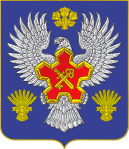 ВОЛГОГРАДСКАЯ ОБЛАСТЬ П О С Т А Н О В Л Е Н И ЕАДМИНИСТРАЦИИ ГОРОДИЩЕНСКОГО МУНИЦИПАЛЬНОГО РАЙОНАот 19 июня 2020 г. № 522-пО внесении изменений в постановление администрации Городищенского муниципального района от 22 августа 2019 года №728-п  «Об утверждении плана мероприятий («дорожную карту») по содействию развитию конкуренции в Городищенском муниципальном районена 2019-2022 годы»Руководствуясь статьей 20 Устава Городищенского муниципального района Волгоградской области, принятого решением Городищенской районной Думы Волгоградской области от 29 июня 2005 года № 847, п о с т а н о в л я ю:	1. Внести в постановление администрации Городищенского муниципального района от 22 августа 2019 года №728-п «Об утверждении плана мероприятий («дорожную карту») по содействию развитию конкуренции в Городищенском муниципальном районе на 2019-2022 годы» следующие изменения:1.1. План мероприятий («дорожную карту») по содействию развитию конкуренции в Городищенском муниципальном районе на 2019-2022 годы, утвержденный названным постановлением, изложить в новой редакции согласно приложению.2. Постановление подлежит опубликованию в общественно-политической газете Городищенского муниципального района «Междуречье» и на официальном сайте администрации Городищенского муниципального района.3. Контроль за исполнением постановления оставляю за собой.Глава Городищенскогомуниципального района      				                             А.В. Кагитин БЛАНКсогласования проекта постановления администрации Городищенского муниципального районаО внесении изменений в постановление администрации Городищенского муниципального района от 22 августа 2019 года №728-п  «Об утверждении плана мероприятий («дорожную карту») по содействию развитию конкуренции в Городищенском муниципальном районена 2019-2022 годы»(название проекта)Внесено: Локтевой О.А., заместителем начальника  отдела экономики( ФИО исполнителя, должность)Разослать: отдел экономики, на сайт, МеждуречьеЗам. начальникаотдела экономики                   _________________________	             О.А. Локтева                (должность)            	                           (подпись)                                   (инициалы, фамилия)____________      (дата)    3-56-85   (телефон)ПРИЛОЖЕНИЕ                                           к  постановлению администрации Городищенского муниципального районаот___июня 2020г № ____ПЛАН МЕРОПРИЯТИЙ («дорожная карта») по содействию развитию конкуренции в Городищенском муниципальном районе на 2019-2022 годыОтдел экономикиФамилия,  имя, отчествоЗанимаемая
должностьЗамечания   
  по проекту  
ПодписьДата 
12345Титивкин Виталий ВалерьевичЗаместитель главы Городищенского мун. районаПрокофьева Наталья ЮрьевнаНачальник отдела экономикиИванова Юлия ВладимировнаНачальник юридического отделаУсачев Станислав ДмитриевичНачальник общего отдела№ п/пНаименование направления, мероприятияСрок реализа-цииОтветствен-ный исполнительЦелевой показатель эффективности реализации мероприятияЗначение целевого показателяОжидаемый результат1234567I. Системные мероприятия по развитию конкурентной среды в Городищенском муниципальном районеI. Системные мероприятия по развитию конкурентной среды в Городищенском муниципальном районеI. Системные мероприятия по развитию конкурентной среды в Городищенском муниципальном районеI. Системные мероприятия по развитию конкурентной среды в Городищенском муниципальном районеI. Системные мероприятия по развитию конкурентной среды в Городищенском муниципальном районеI. Системные мероприятия по развитию конкурентной среды в Городищенском муниципальном районеI. Системные мероприятия по развитию конкурентной среды в Городищенском муниципальном районе1Оптимизация процедур муниципальных закупок, а также закупок товаров, работ и услуг (далее-закупки) хозяйствующими субъектами, доля участия Городищенского муниципального района в которых составляет 50 и более процентов1.1Применение конкурентных процедур при осуществлении закупок для обеспечения муниципальных нужд Городищенского муниципального района2019-2022 годыОтдел муниципального заказаДоля конкурентных процедур в общем объеме закупок для обеспечения муниципальных нужд Городищенского муниципального районане менее 30 процентовРазвитие конкуренции при осуществлении закупок для обеспечения государственных нужд Городищенского муниципального района1.2Проведение обучающих семинаров, совещаний для муниципальных заказчиков Городищенского муниципального района2019-2022 годыОтдел муниципального заказаКоличество проведенных обучающих семинаров, совещанийне менее чем 5 единицПовышение профессионального уровня муниципальных заказчиков Городищенского муниципального района2Устранение избыточного муниципального регулирования и снижение административных барьеров2.1Обеспечение проведения оценки регулирующего воздействия проектов нормативных правовых актов Городищенского муниципального района2022 годЮридический отделпроведение оценки регулирующего воздействия проектов нормативных правовых актов, подлежащих такой оценкене менее 100%Проведение процедуры оценки регулирующего воздействия проектов нормативных правовых актов Городищенского муниципального района3Популяризация предпринимательской деятельности3.1Обеспечение открытости и доступности информации по вопросам предпринимательской деятельности и о ходе внедрения стандарта развития конкуренции на территории района2019-2022 годыОтдел экономикиобеспечение размещения информации по вопросам предпринимательской деятельности и о ходе внедрения стандарта развития конкуренции на территории района через СМИ и официальный сайтне менее 100%Повышение уровня информированности субъектов предпринимательской деятельности 3.2Информирование субъектов малого и среднего предпринимательства о видах субсидирования и поддержки, о начале приема документов через СМИ и официальный сайт2019-2022 годыОтдел экономикиобеспечение размещения информации о видах субсидирования и поддержки, о начале приема документов через СМИ и официальный сайтне менее 100%Повышение уровня информированности субъектов предпринимательской деятельности3.3Проведение выставочно-ярмарочных и коммуникативных мероприятий, в том числе форумов, конференций, семинаров, круглых столов для субъектов бизнеса2019-2022 годыОтдел экономики, отдел по сельскому хозяйству и экологииколичество организованных и проведенных выставочно-ярмарочных и коммуникативных мероприятий, в том числе форумов, конференций, семинаров, круглых столовне менее 2 едПопуляризация научной и инновационной деятельности, повышение уровня информированности организаций и населения4.Рассмотрение вопросов развития конкуренции координационным советом по развитию малого и среднего предпринимательства и развитию конкуренции Городищенского муниципального района4.1Рассмотрение вопросов, связанных с:         Выполнением плана мероприятий («дорожной карты») по содействию развитию конкуренции в Городищенском муниципальном районе на 2019-2022 годы;Результатами мониторинга состояния и развития конкурентной среды на рынках товаров и услуг2019-2022 годыОтдел экономикиколичество рассмотренных вопросов, связанных с на заседаниях Координационного совета: Выполнением плана мероприятий («дорожной карты») по содействию развитию конкуренции в Городищенском муниципальном районе на 2019-2022 годы;Результатами мониторинга состояния и развития конкурентной среды на рынках товаров и услугне менее 2 едСовершенствование нормативной правовой базы по вопросу содействия развитию конкуренции в Городищенском муниципальном районе5Мониторинг состояния конкурентной среды на товарных рынках Городищенского муниципального района на основе имеющихся опросов, статистической информацииежегодно Отдел экономикиколичество рынков, по которым проведен мониторинг33 едФормирование данных для ежегодного доклада о «Состоянии и развитии конкурентной среды на товарных рынках Городищенского муниципального района» 6Подготовка ежегодного доклада о «Состоянии и развитии конкурентной среды на товарных рынках Городищенского муниципального района»ежегодно Отдел экономики--Представление ежегодного доклада о «Состоянии и развитии конкурентной среды на товарных рынках Городищенского муниципального района» 7Содействие развитию негосударственных социально ориентированных некоммерческих организаций (СО НКО)7.1Использование потенциала СО НКО в решении задач социально-экономического и культурного развития района посредством конкурсного финансирования социально значимых проектов2019-2022 годыОтдел по культуре, социальной и молодежной политике, спортуКоличество СО НКО, реализующих социально значимые проекты, получивших поддержку1 единица в 2020 годуРешение задач социально-экономического развития района8Развитие конкурентоспособности товаров, работ, услуг субъектов малого и среднего предпринимательства8.1Создание условий для развития ярмарочной торговли 2019-2022годыОтдел экономикиКоличество мест в перечне мест организации ярмарок на территории Городищенского муниципального района2018 год – 12 мест2019год-13мест2020 год-14мест2021 год- 14 мест2022 год -15 местРасширение рынка сбыта товаров, работ, услуг субъектов МСП9Содействие органам исполнительной власти Волгоградской области по достижению значений ключевых показателей развития конкуренции в Волгоградской области, утвержденных постановлением Губернатора Волгоградской области от 19 ноября 2018 года № 779 «Об утверждении ключевых показателей развития конкуренции в Волгоградской области»до 01.01.2023 годаСтруктурные подразделения администрацииКлючевые показатели утверждены постановлением Губернатора Волгоградской области от 19 ноября 2018 года № 779Значения целевых показателей утверждены постановлением Губернатора Волгоградской области от 19 ноября 2018 года № 779 Достижение ключевых показателейII. Мероприятия, направленные на содействие развитию товарных рынков II. Мероприятия, направленные на содействие развитию товарных рынков II. Мероприятия, направленные на содействие развитию товарных рынков II. Мероприятия, направленные на содействие развитию товарных рынков II. Мероприятия, направленные на содействие развитию товарных рынков II. Мероприятия, направленные на содействие развитию товарных рынков II. Мероприятия, направленные на содействие развитию товарных рынков 1. Рынок услуг розничной торговли лекарственными препаратами, медицинскими изделиями и сопутствующими товарами1. Рынок услуг розничной торговли лекарственными препаратами, медицинскими изделиями и сопутствующими товарами1. Рынок услуг розничной торговли лекарственными препаратами, медицинскими изделиями и сопутствующими товарами1. Рынок услуг розничной торговли лекарственными препаратами, медицинскими изделиями и сопутствующими товарами1. Рынок услуг розничной торговли лекарственными препаратами, медицинскими изделиями и сопутствующими товарами1. Рынок услуг розничной торговли лекарственными препаратами, медицинскими изделиями и сопутствующими товарами1. Рынок услуг розничной торговли лекарственными препаратами, медицинскими изделиями и сопутствующими товарамиТекущая ситуация и проблематика на рынке услуг розничной торговли лекарственными препаратами, медицинскими изделиями и сопутствующими товарами По состоянию на 01 января 2020 г. в Городищенском муниципальном районе действуют 18 организаций, осуществляющих розничную торговлю лекарственными препаратами, медицинскими изделиями и сопутствующими товарами, в том числе негосударственные (немуниципальные) – 16.Доля негосударственных организаций на рынке услуг розничной торговли лекарственными препаратами, медицинскими изделиями и сопутствующими товарами Ключевой показатель доля организаций частной формы собственности в сфере услуг розничной торговли лекарственными препаратами, медицинскими изделиями и сопутствующими товарами (в соответствии с методикой ФАС России - доля аптечных организаций частной формы собственности в общем количестве аптечных организаций в Волгоградской области (не хозяйствующих субъектов, а точек продаж) достигнут, и составляет по состоянию на 01.01.2020 – 88,9 % .Характеристика основных административных и экономических барьеров входа на рынок услуг розничной торговли лекарственными препаратами, медицинскими изделиями и сопутствующими товарами Для осуществления деятельности на рынке услуг розничной торговли лекарственными препаратами, медицинскими изделиями и сопутствующими товарами административные барьеры отсутствуют. Текущая ситуация и проблематика на рынке услуг розничной торговли лекарственными препаратами, медицинскими изделиями и сопутствующими товарами По состоянию на 01 января 2020 г. в Городищенском муниципальном районе действуют 18 организаций, осуществляющих розничную торговлю лекарственными препаратами, медицинскими изделиями и сопутствующими товарами, в том числе негосударственные (немуниципальные) – 16.Доля негосударственных организаций на рынке услуг розничной торговли лекарственными препаратами, медицинскими изделиями и сопутствующими товарами Ключевой показатель доля организаций частной формы собственности в сфере услуг розничной торговли лекарственными препаратами, медицинскими изделиями и сопутствующими товарами (в соответствии с методикой ФАС России - доля аптечных организаций частной формы собственности в общем количестве аптечных организаций в Волгоградской области (не хозяйствующих субъектов, а точек продаж) достигнут, и составляет по состоянию на 01.01.2020 – 88,9 % .Характеристика основных административных и экономических барьеров входа на рынок услуг розничной торговли лекарственными препаратами, медицинскими изделиями и сопутствующими товарами Для осуществления деятельности на рынке услуг розничной торговли лекарственными препаратами, медицинскими изделиями и сопутствующими товарами административные барьеры отсутствуют. Текущая ситуация и проблематика на рынке услуг розничной торговли лекарственными препаратами, медицинскими изделиями и сопутствующими товарами По состоянию на 01 января 2020 г. в Городищенском муниципальном районе действуют 18 организаций, осуществляющих розничную торговлю лекарственными препаратами, медицинскими изделиями и сопутствующими товарами, в том числе негосударственные (немуниципальные) – 16.Доля негосударственных организаций на рынке услуг розничной торговли лекарственными препаратами, медицинскими изделиями и сопутствующими товарами Ключевой показатель доля организаций частной формы собственности в сфере услуг розничной торговли лекарственными препаратами, медицинскими изделиями и сопутствующими товарами (в соответствии с методикой ФАС России - доля аптечных организаций частной формы собственности в общем количестве аптечных организаций в Волгоградской области (не хозяйствующих субъектов, а точек продаж) достигнут, и составляет по состоянию на 01.01.2020 – 88,9 % .Характеристика основных административных и экономических барьеров входа на рынок услуг розничной торговли лекарственными препаратами, медицинскими изделиями и сопутствующими товарами Для осуществления деятельности на рынке услуг розничной торговли лекарственными препаратами, медицинскими изделиями и сопутствующими товарами административные барьеры отсутствуют. Текущая ситуация и проблематика на рынке услуг розничной торговли лекарственными препаратами, медицинскими изделиями и сопутствующими товарами По состоянию на 01 января 2020 г. в Городищенском муниципальном районе действуют 18 организаций, осуществляющих розничную торговлю лекарственными препаратами, медицинскими изделиями и сопутствующими товарами, в том числе негосударственные (немуниципальные) – 16.Доля негосударственных организаций на рынке услуг розничной торговли лекарственными препаратами, медицинскими изделиями и сопутствующими товарами Ключевой показатель доля организаций частной формы собственности в сфере услуг розничной торговли лекарственными препаратами, медицинскими изделиями и сопутствующими товарами (в соответствии с методикой ФАС России - доля аптечных организаций частной формы собственности в общем количестве аптечных организаций в Волгоградской области (не хозяйствующих субъектов, а точек продаж) достигнут, и составляет по состоянию на 01.01.2020 – 88,9 % .Характеристика основных административных и экономических барьеров входа на рынок услуг розничной торговли лекарственными препаратами, медицинскими изделиями и сопутствующими товарами Для осуществления деятельности на рынке услуг розничной торговли лекарственными препаратами, медицинскими изделиями и сопутствующими товарами административные барьеры отсутствуют. Текущая ситуация и проблематика на рынке услуг розничной торговли лекарственными препаратами, медицинскими изделиями и сопутствующими товарами По состоянию на 01 января 2020 г. в Городищенском муниципальном районе действуют 18 организаций, осуществляющих розничную торговлю лекарственными препаратами, медицинскими изделиями и сопутствующими товарами, в том числе негосударственные (немуниципальные) – 16.Доля негосударственных организаций на рынке услуг розничной торговли лекарственными препаратами, медицинскими изделиями и сопутствующими товарами Ключевой показатель доля организаций частной формы собственности в сфере услуг розничной торговли лекарственными препаратами, медицинскими изделиями и сопутствующими товарами (в соответствии с методикой ФАС России - доля аптечных организаций частной формы собственности в общем количестве аптечных организаций в Волгоградской области (не хозяйствующих субъектов, а точек продаж) достигнут, и составляет по состоянию на 01.01.2020 – 88,9 % .Характеристика основных административных и экономических барьеров входа на рынок услуг розничной торговли лекарственными препаратами, медицинскими изделиями и сопутствующими товарами Для осуществления деятельности на рынке услуг розничной торговли лекарственными препаратами, медицинскими изделиями и сопутствующими товарами административные барьеры отсутствуют. Текущая ситуация и проблематика на рынке услуг розничной торговли лекарственными препаратами, медицинскими изделиями и сопутствующими товарами По состоянию на 01 января 2020 г. в Городищенском муниципальном районе действуют 18 организаций, осуществляющих розничную торговлю лекарственными препаратами, медицинскими изделиями и сопутствующими товарами, в том числе негосударственные (немуниципальные) – 16.Доля негосударственных организаций на рынке услуг розничной торговли лекарственными препаратами, медицинскими изделиями и сопутствующими товарами Ключевой показатель доля организаций частной формы собственности в сфере услуг розничной торговли лекарственными препаратами, медицинскими изделиями и сопутствующими товарами (в соответствии с методикой ФАС России - доля аптечных организаций частной формы собственности в общем количестве аптечных организаций в Волгоградской области (не хозяйствующих субъектов, а точек продаж) достигнут, и составляет по состоянию на 01.01.2020 – 88,9 % .Характеристика основных административных и экономических барьеров входа на рынок услуг розничной торговли лекарственными препаратами, медицинскими изделиями и сопутствующими товарами Для осуществления деятельности на рынке услуг розничной торговли лекарственными препаратами, медицинскими изделиями и сопутствующими товарами административные барьеры отсутствуют. Текущая ситуация и проблематика на рынке услуг розничной торговли лекарственными препаратами, медицинскими изделиями и сопутствующими товарами По состоянию на 01 января 2020 г. в Городищенском муниципальном районе действуют 18 организаций, осуществляющих розничную торговлю лекарственными препаратами, медицинскими изделиями и сопутствующими товарами, в том числе негосударственные (немуниципальные) – 16.Доля негосударственных организаций на рынке услуг розничной торговли лекарственными препаратами, медицинскими изделиями и сопутствующими товарами Ключевой показатель доля организаций частной формы собственности в сфере услуг розничной торговли лекарственными препаратами, медицинскими изделиями и сопутствующими товарами (в соответствии с методикой ФАС России - доля аптечных организаций частной формы собственности в общем количестве аптечных организаций в Волгоградской области (не хозяйствующих субъектов, а точек продаж) достигнут, и составляет по состоянию на 01.01.2020 – 88,9 % .Характеристика основных административных и экономических барьеров входа на рынок услуг розничной торговли лекарственными препаратами, медицинскими изделиями и сопутствующими товарами Для осуществления деятельности на рынке услуг розничной торговли лекарственными препаратами, медицинскими изделиями и сопутствующими товарами административные барьеры отсутствуют. Мероприятия, направленные на содействие развитию рынка услуг розничной торговли лекарственными препаратами, медицинскими изделиями и сопутствующими товарамиМероприятия, направленные на содействие развитию рынка услуг розничной торговли лекарственными препаратами, медицинскими изделиями и сопутствующими товарамиМероприятия, направленные на содействие развитию рынка услуг розничной торговли лекарственными препаратами, медицинскими изделиями и сопутствующими товарамиМероприятия, направленные на содействие развитию рынка услуг розничной торговли лекарственными препаратами, медицинскими изделиями и сопутствующими товарамиМероприятия, направленные на содействие развитию рынка услуг розничной торговли лекарственными препаратами, медицинскими изделиями и сопутствующими товарамиМероприятия, направленные на содействие развитию рынка услуг розничной торговли лекарственными препаратами, медицинскими изделиями и сопутствующими товарамиМероприятия, направленные на содействие развитию рынка услуг розничной торговли лекарственными препаратами, медицинскими изделиями и сопутствующими товарами1.1.Сокращение присутствия государства на рынке розничной торговли лекарственными препаратами, изделиями медицинского назначения и сопутствующими товарами2019–2022 годыОтдел экономики Доля организаций частной формы собственности в сфере услуг розничной торговли лекарственными препаратами, медицинскими изделиями и сопутствующими товарами, процентов2018 г. - 84,02019 г. - 84,22020 г. - 84,32021 г. - 84,42022 г. - 84,5Развитие конкуренции на рынке розничной торговли лекарственными препаратами, изделиями медицинского назначения и сопутствующими товарами2. Рынок оказания услуг по перевозке пассажиров автомобильным транспортом по межмуниципальным маршрутам регулярных перевозок2. Рынок оказания услуг по перевозке пассажиров автомобильным транспортом по межмуниципальным маршрутам регулярных перевозок2. Рынок оказания услуг по перевозке пассажиров автомобильным транспортом по межмуниципальным маршрутам регулярных перевозок2. Рынок оказания услуг по перевозке пассажиров автомобильным транспортом по межмуниципальным маршрутам регулярных перевозок2. Рынок оказания услуг по перевозке пассажиров автомобильным транспортом по межмуниципальным маршрутам регулярных перевозок2. Рынок оказания услуг по перевозке пассажиров автомобильным транспортом по межмуниципальным маршрутам регулярных перевозок2. Рынок оказания услуг по перевозке пассажиров автомобильным транспортом по межмуниципальным маршрутам регулярных перевозокТекущая ситуация, анализ основных проблем на рынке оказания услуг по перевозке пассажиров автомобильным транспортом по межмуниципальным маршрутам регулярных перевозок Перевозки пассажиров на муниципальных маршрутах осуществляют 1 хозяйствующих субъектов (индивидуальный предприниматель). За 2019 год автомобильным транспортом перевезено 325,5 тыс. пассажиров, пассажирооборот составил 4881,8 тыс. пасс. км.Доля хозяйствующих субъектов частной формы собственности на рынке оказания услуг по перевозке пассажиров автомобильным транспортом по муниципальным маршрутам регулярных перевозок Муниципальные маршруты Городищенского района Волгоградской области обслуживают 1 перевозчик, из которых 1 негосударственный перевозчик (100%). Объем реализованных на рынке оказания услуг по перевозке пассажиров автомобильным транспортом по муниципальным маршрутам регулярных перевозок товаров, работ, услуг (количество перевезенных пассажиров) в натуральном выражении всех хозяйствующих субъектов с распределением на реализованные товары, работы, услуги (количество перевезенных пассажиров) в натуральном выражении хозяйствующими субъектами частного сектора и реализованные товары, работы, услуги (количество перевезенных пассажиров) в натуральном выражении хозяйствующими субъектами с государственным или муниципальным участием (т.е. доля пассажиров, перевезенных субъектами малого предпринимательства по муниципальным маршрутам в общем количестве перевезенных пассажиров по муниципальным маршрутам) составил 100%.Оценка состояния конкурентной среды на рынке оказания услуг по перевозке пассажиров автомобильным транспортом по муниципальным маршрутам регулярных перевозок Пользователи услуг коммерческого наземного транспорта удовлетворены имеющейся у них возможностью выбора. К ключевым критериям выбора перевозчика относятся частота рейсов, стоимость услуги, состояние транспортного средства и качество работы водителей.Характерные особенности рынка оказания услуг по перевозке пассажиров автомобильным транспортом по муниципальным маршрутам регулярных перевозок Особенностью рынка оказания услуг по перевозке пассажиров автомобильным транспортом по муниципальным маршрутам Городищенского района является территориальное близлежащее расположение Городищенского района к г. Волгограду. Таким образом, основную долю рынка занимают перевозчики по межмуниципальным маршрутам.Характеристика основных административных и экономических барьеров входа на рынок оказания услуг по перевозке пассажиров автомобильным транспортом по муниципальным маршрутам регулярных перевозок Проблемы, препятствующие развитию конкуренции на рынке оказания услуг по перевозке пассажиров автомобильным транспортом по муниципальным маршрутам регулярных перевозок, отсутствуют.Текущая ситуация, анализ основных проблем на рынке оказания услуг по перевозке пассажиров автомобильным транспортом по межмуниципальным маршрутам регулярных перевозок Перевозки пассажиров на муниципальных маршрутах осуществляют 1 хозяйствующих субъектов (индивидуальный предприниматель). За 2019 год автомобильным транспортом перевезено 325,5 тыс. пассажиров, пассажирооборот составил 4881,8 тыс. пасс. км.Доля хозяйствующих субъектов частной формы собственности на рынке оказания услуг по перевозке пассажиров автомобильным транспортом по муниципальным маршрутам регулярных перевозок Муниципальные маршруты Городищенского района Волгоградской области обслуживают 1 перевозчик, из которых 1 негосударственный перевозчик (100%). Объем реализованных на рынке оказания услуг по перевозке пассажиров автомобильным транспортом по муниципальным маршрутам регулярных перевозок товаров, работ, услуг (количество перевезенных пассажиров) в натуральном выражении всех хозяйствующих субъектов с распределением на реализованные товары, работы, услуги (количество перевезенных пассажиров) в натуральном выражении хозяйствующими субъектами частного сектора и реализованные товары, работы, услуги (количество перевезенных пассажиров) в натуральном выражении хозяйствующими субъектами с государственным или муниципальным участием (т.е. доля пассажиров, перевезенных субъектами малого предпринимательства по муниципальным маршрутам в общем количестве перевезенных пассажиров по муниципальным маршрутам) составил 100%.Оценка состояния конкурентной среды на рынке оказания услуг по перевозке пассажиров автомобильным транспортом по муниципальным маршрутам регулярных перевозок Пользователи услуг коммерческого наземного транспорта удовлетворены имеющейся у них возможностью выбора. К ключевым критериям выбора перевозчика относятся частота рейсов, стоимость услуги, состояние транспортного средства и качество работы водителей.Характерные особенности рынка оказания услуг по перевозке пассажиров автомобильным транспортом по муниципальным маршрутам регулярных перевозок Особенностью рынка оказания услуг по перевозке пассажиров автомобильным транспортом по муниципальным маршрутам Городищенского района является территориальное близлежащее расположение Городищенского района к г. Волгограду. Таким образом, основную долю рынка занимают перевозчики по межмуниципальным маршрутам.Характеристика основных административных и экономических барьеров входа на рынок оказания услуг по перевозке пассажиров автомобильным транспортом по муниципальным маршрутам регулярных перевозок Проблемы, препятствующие развитию конкуренции на рынке оказания услуг по перевозке пассажиров автомобильным транспортом по муниципальным маршрутам регулярных перевозок, отсутствуют.Текущая ситуация, анализ основных проблем на рынке оказания услуг по перевозке пассажиров автомобильным транспортом по межмуниципальным маршрутам регулярных перевозок Перевозки пассажиров на муниципальных маршрутах осуществляют 1 хозяйствующих субъектов (индивидуальный предприниматель). За 2019 год автомобильным транспортом перевезено 325,5 тыс. пассажиров, пассажирооборот составил 4881,8 тыс. пасс. км.Доля хозяйствующих субъектов частной формы собственности на рынке оказания услуг по перевозке пассажиров автомобильным транспортом по муниципальным маршрутам регулярных перевозок Муниципальные маршруты Городищенского района Волгоградской области обслуживают 1 перевозчик, из которых 1 негосударственный перевозчик (100%). Объем реализованных на рынке оказания услуг по перевозке пассажиров автомобильным транспортом по муниципальным маршрутам регулярных перевозок товаров, работ, услуг (количество перевезенных пассажиров) в натуральном выражении всех хозяйствующих субъектов с распределением на реализованные товары, работы, услуги (количество перевезенных пассажиров) в натуральном выражении хозяйствующими субъектами частного сектора и реализованные товары, работы, услуги (количество перевезенных пассажиров) в натуральном выражении хозяйствующими субъектами с государственным или муниципальным участием (т.е. доля пассажиров, перевезенных субъектами малого предпринимательства по муниципальным маршрутам в общем количестве перевезенных пассажиров по муниципальным маршрутам) составил 100%.Оценка состояния конкурентной среды на рынке оказания услуг по перевозке пассажиров автомобильным транспортом по муниципальным маршрутам регулярных перевозок Пользователи услуг коммерческого наземного транспорта удовлетворены имеющейся у них возможностью выбора. К ключевым критериям выбора перевозчика относятся частота рейсов, стоимость услуги, состояние транспортного средства и качество работы водителей.Характерные особенности рынка оказания услуг по перевозке пассажиров автомобильным транспортом по муниципальным маршрутам регулярных перевозок Особенностью рынка оказания услуг по перевозке пассажиров автомобильным транспортом по муниципальным маршрутам Городищенского района является территориальное близлежащее расположение Городищенского района к г. Волгограду. Таким образом, основную долю рынка занимают перевозчики по межмуниципальным маршрутам.Характеристика основных административных и экономических барьеров входа на рынок оказания услуг по перевозке пассажиров автомобильным транспортом по муниципальным маршрутам регулярных перевозок Проблемы, препятствующие развитию конкуренции на рынке оказания услуг по перевозке пассажиров автомобильным транспортом по муниципальным маршрутам регулярных перевозок, отсутствуют.Текущая ситуация, анализ основных проблем на рынке оказания услуг по перевозке пассажиров автомобильным транспортом по межмуниципальным маршрутам регулярных перевозок Перевозки пассажиров на муниципальных маршрутах осуществляют 1 хозяйствующих субъектов (индивидуальный предприниматель). За 2019 год автомобильным транспортом перевезено 325,5 тыс. пассажиров, пассажирооборот составил 4881,8 тыс. пасс. км.Доля хозяйствующих субъектов частной формы собственности на рынке оказания услуг по перевозке пассажиров автомобильным транспортом по муниципальным маршрутам регулярных перевозок Муниципальные маршруты Городищенского района Волгоградской области обслуживают 1 перевозчик, из которых 1 негосударственный перевозчик (100%). Объем реализованных на рынке оказания услуг по перевозке пассажиров автомобильным транспортом по муниципальным маршрутам регулярных перевозок товаров, работ, услуг (количество перевезенных пассажиров) в натуральном выражении всех хозяйствующих субъектов с распределением на реализованные товары, работы, услуги (количество перевезенных пассажиров) в натуральном выражении хозяйствующими субъектами частного сектора и реализованные товары, работы, услуги (количество перевезенных пассажиров) в натуральном выражении хозяйствующими субъектами с государственным или муниципальным участием (т.е. доля пассажиров, перевезенных субъектами малого предпринимательства по муниципальным маршрутам в общем количестве перевезенных пассажиров по муниципальным маршрутам) составил 100%.Оценка состояния конкурентной среды на рынке оказания услуг по перевозке пассажиров автомобильным транспортом по муниципальным маршрутам регулярных перевозок Пользователи услуг коммерческого наземного транспорта удовлетворены имеющейся у них возможностью выбора. К ключевым критериям выбора перевозчика относятся частота рейсов, стоимость услуги, состояние транспортного средства и качество работы водителей.Характерные особенности рынка оказания услуг по перевозке пассажиров автомобильным транспортом по муниципальным маршрутам регулярных перевозок Особенностью рынка оказания услуг по перевозке пассажиров автомобильным транспортом по муниципальным маршрутам Городищенского района является территориальное близлежащее расположение Городищенского района к г. Волгограду. Таким образом, основную долю рынка занимают перевозчики по межмуниципальным маршрутам.Характеристика основных административных и экономических барьеров входа на рынок оказания услуг по перевозке пассажиров автомобильным транспортом по муниципальным маршрутам регулярных перевозок Проблемы, препятствующие развитию конкуренции на рынке оказания услуг по перевозке пассажиров автомобильным транспортом по муниципальным маршрутам регулярных перевозок, отсутствуют.Текущая ситуация, анализ основных проблем на рынке оказания услуг по перевозке пассажиров автомобильным транспортом по межмуниципальным маршрутам регулярных перевозок Перевозки пассажиров на муниципальных маршрутах осуществляют 1 хозяйствующих субъектов (индивидуальный предприниматель). За 2019 год автомобильным транспортом перевезено 325,5 тыс. пассажиров, пассажирооборот составил 4881,8 тыс. пасс. км.Доля хозяйствующих субъектов частной формы собственности на рынке оказания услуг по перевозке пассажиров автомобильным транспортом по муниципальным маршрутам регулярных перевозок Муниципальные маршруты Городищенского района Волгоградской области обслуживают 1 перевозчик, из которых 1 негосударственный перевозчик (100%). Объем реализованных на рынке оказания услуг по перевозке пассажиров автомобильным транспортом по муниципальным маршрутам регулярных перевозок товаров, работ, услуг (количество перевезенных пассажиров) в натуральном выражении всех хозяйствующих субъектов с распределением на реализованные товары, работы, услуги (количество перевезенных пассажиров) в натуральном выражении хозяйствующими субъектами частного сектора и реализованные товары, работы, услуги (количество перевезенных пассажиров) в натуральном выражении хозяйствующими субъектами с государственным или муниципальным участием (т.е. доля пассажиров, перевезенных субъектами малого предпринимательства по муниципальным маршрутам в общем количестве перевезенных пассажиров по муниципальным маршрутам) составил 100%.Оценка состояния конкурентной среды на рынке оказания услуг по перевозке пассажиров автомобильным транспортом по муниципальным маршрутам регулярных перевозок Пользователи услуг коммерческого наземного транспорта удовлетворены имеющейся у них возможностью выбора. К ключевым критериям выбора перевозчика относятся частота рейсов, стоимость услуги, состояние транспортного средства и качество работы водителей.Характерные особенности рынка оказания услуг по перевозке пассажиров автомобильным транспортом по муниципальным маршрутам регулярных перевозок Особенностью рынка оказания услуг по перевозке пассажиров автомобильным транспортом по муниципальным маршрутам Городищенского района является территориальное близлежащее расположение Городищенского района к г. Волгограду. Таким образом, основную долю рынка занимают перевозчики по межмуниципальным маршрутам.Характеристика основных административных и экономических барьеров входа на рынок оказания услуг по перевозке пассажиров автомобильным транспортом по муниципальным маршрутам регулярных перевозок Проблемы, препятствующие развитию конкуренции на рынке оказания услуг по перевозке пассажиров автомобильным транспортом по муниципальным маршрутам регулярных перевозок, отсутствуют.Текущая ситуация, анализ основных проблем на рынке оказания услуг по перевозке пассажиров автомобильным транспортом по межмуниципальным маршрутам регулярных перевозок Перевозки пассажиров на муниципальных маршрутах осуществляют 1 хозяйствующих субъектов (индивидуальный предприниматель). За 2019 год автомобильным транспортом перевезено 325,5 тыс. пассажиров, пассажирооборот составил 4881,8 тыс. пасс. км.Доля хозяйствующих субъектов частной формы собственности на рынке оказания услуг по перевозке пассажиров автомобильным транспортом по муниципальным маршрутам регулярных перевозок Муниципальные маршруты Городищенского района Волгоградской области обслуживают 1 перевозчик, из которых 1 негосударственный перевозчик (100%). Объем реализованных на рынке оказания услуг по перевозке пассажиров автомобильным транспортом по муниципальным маршрутам регулярных перевозок товаров, работ, услуг (количество перевезенных пассажиров) в натуральном выражении всех хозяйствующих субъектов с распределением на реализованные товары, работы, услуги (количество перевезенных пассажиров) в натуральном выражении хозяйствующими субъектами частного сектора и реализованные товары, работы, услуги (количество перевезенных пассажиров) в натуральном выражении хозяйствующими субъектами с государственным или муниципальным участием (т.е. доля пассажиров, перевезенных субъектами малого предпринимательства по муниципальным маршрутам в общем количестве перевезенных пассажиров по муниципальным маршрутам) составил 100%.Оценка состояния конкурентной среды на рынке оказания услуг по перевозке пассажиров автомобильным транспортом по муниципальным маршрутам регулярных перевозок Пользователи услуг коммерческого наземного транспорта удовлетворены имеющейся у них возможностью выбора. К ключевым критериям выбора перевозчика относятся частота рейсов, стоимость услуги, состояние транспортного средства и качество работы водителей.Характерные особенности рынка оказания услуг по перевозке пассажиров автомобильным транспортом по муниципальным маршрутам регулярных перевозок Особенностью рынка оказания услуг по перевозке пассажиров автомобильным транспортом по муниципальным маршрутам Городищенского района является территориальное близлежащее расположение Городищенского района к г. Волгограду. Таким образом, основную долю рынка занимают перевозчики по межмуниципальным маршрутам.Характеристика основных административных и экономических барьеров входа на рынок оказания услуг по перевозке пассажиров автомобильным транспортом по муниципальным маршрутам регулярных перевозок Проблемы, препятствующие развитию конкуренции на рынке оказания услуг по перевозке пассажиров автомобильным транспортом по муниципальным маршрутам регулярных перевозок, отсутствуют.Текущая ситуация, анализ основных проблем на рынке оказания услуг по перевозке пассажиров автомобильным транспортом по межмуниципальным маршрутам регулярных перевозок Перевозки пассажиров на муниципальных маршрутах осуществляют 1 хозяйствующих субъектов (индивидуальный предприниматель). За 2019 год автомобильным транспортом перевезено 325,5 тыс. пассажиров, пассажирооборот составил 4881,8 тыс. пасс. км.Доля хозяйствующих субъектов частной формы собственности на рынке оказания услуг по перевозке пассажиров автомобильным транспортом по муниципальным маршрутам регулярных перевозок Муниципальные маршруты Городищенского района Волгоградской области обслуживают 1 перевозчик, из которых 1 негосударственный перевозчик (100%). Объем реализованных на рынке оказания услуг по перевозке пассажиров автомобильным транспортом по муниципальным маршрутам регулярных перевозок товаров, работ, услуг (количество перевезенных пассажиров) в натуральном выражении всех хозяйствующих субъектов с распределением на реализованные товары, работы, услуги (количество перевезенных пассажиров) в натуральном выражении хозяйствующими субъектами частного сектора и реализованные товары, работы, услуги (количество перевезенных пассажиров) в натуральном выражении хозяйствующими субъектами с государственным или муниципальным участием (т.е. доля пассажиров, перевезенных субъектами малого предпринимательства по муниципальным маршрутам в общем количестве перевезенных пассажиров по муниципальным маршрутам) составил 100%.Оценка состояния конкурентной среды на рынке оказания услуг по перевозке пассажиров автомобильным транспортом по муниципальным маршрутам регулярных перевозок Пользователи услуг коммерческого наземного транспорта удовлетворены имеющейся у них возможностью выбора. К ключевым критериям выбора перевозчика относятся частота рейсов, стоимость услуги, состояние транспортного средства и качество работы водителей.Характерные особенности рынка оказания услуг по перевозке пассажиров автомобильным транспортом по муниципальным маршрутам регулярных перевозок Особенностью рынка оказания услуг по перевозке пассажиров автомобильным транспортом по муниципальным маршрутам Городищенского района является территориальное близлежащее расположение Городищенского района к г. Волгограду. Таким образом, основную долю рынка занимают перевозчики по межмуниципальным маршрутам.Характеристика основных административных и экономических барьеров входа на рынок оказания услуг по перевозке пассажиров автомобильным транспортом по муниципальным маршрутам регулярных перевозок Проблемы, препятствующие развитию конкуренции на рынке оказания услуг по перевозке пассажиров автомобильным транспортом по муниципальным маршрутам регулярных перевозок, отсутствуют.Мероприятия, направленные на содействие развитию рынка оказания услуг по перевозке пассажиров автомобильным транспортом по муниципальным маршрутам регулярных перевозокМероприятия, направленные на содействие развитию рынка оказания услуг по перевозке пассажиров автомобильным транспортом по муниципальным маршрутам регулярных перевозокМероприятия, направленные на содействие развитию рынка оказания услуг по перевозке пассажиров автомобильным транспортом по муниципальным маршрутам регулярных перевозокМероприятия, направленные на содействие развитию рынка оказания услуг по перевозке пассажиров автомобильным транспортом по муниципальным маршрутам регулярных перевозокМероприятия, направленные на содействие развитию рынка оказания услуг по перевозке пассажиров автомобильным транспортом по муниципальным маршрутам регулярных перевозокМероприятия, направленные на содействие развитию рынка оказания услуг по перевозке пассажиров автомобильным транспортом по муниципальным маршрутам регулярных перевозокМероприятия, направленные на содействие развитию рынка оказания услуг по перевозке пассажиров автомобильным транспортом по муниципальным маршрутам регулярных перевозок2.1Содействие развитию негосударственного сектора в сфере оказания  услуг по перевозке пассажиров автомобильным транспортом по межмуниципальным маршрутам регулярных перевозок2019–2022 годыОтдел по строительству и ЖКХДоля услуг (работ) по перевозке пассажиров автомобильным транспортом по межмуниципальным маршрутам регулярных перевозок, оказанных (выполненных) организациями частной формы собственности, процентов2018 г. - 1002019 г. - 1002020 г. - 1002021 г. - 1002022 г. - 100увеличение доли присутствия негосударственного сектора в сфере оказания  услуг по перевозке пассажиров автомобильным транспортом по межмуниципальным маршрутам регулярных перевозок3.Рынок оказания услуг по ремонту автотранспортных средств3.Рынок оказания услуг по ремонту автотранспортных средств3.Рынок оказания услуг по ремонту автотранспортных средств3.Рынок оказания услуг по ремонту автотранспортных средств3.Рынок оказания услуг по ремонту автотранспортных средств3.Рынок оказания услуг по ремонту автотранспортных средств3.Рынок оказания услуг по ремонту автотранспортных средствТекущая ситуация, анализ основных проблем на рынке услуг по ремонту автотранспортных средств   
В рамках мониторинга потребительского рынка Городищенского муниципального района администрациями городских и сельских поселений района предоставлены сведения о том, что в Городищенском районе функционирует 38 организаций, оказывающих услуги по ремонту автотранспортных средств.Доля негосударственных организаций на рынке услуг  по ремонту автотранспортных средств По данным мониторинга, доля присутствия частного бизнеса в данном виде услуг составляет 100 процентов. Ключевой показатель доля организаций частной формы собственности в сфере услуг  по ремонту автотранспортных средств в Городищенском районе достигнут  и составляет 100 %.Характерные особенности рынка услуг  по ремонту автотранспортных средств Любое физическое или юридическое лицо может начать деятельность по оказанию услуг по ремонту автотранспортных средств. Администрация Городищенского муниципального района не оказывает влияния на открытие новых  мастерских, оказывающих услуги  по ремонту автотранспортных средств.Характеристика основных административных и экономических барьеров входа на рынок услуг  по ремонту автотранспортных средств Административные барьеры для осуществления деятельности на рынке рынок услуг  по ремонту автотранспортных средств отсутствуют.Текущая ситуация, анализ основных проблем на рынке услуг по ремонту автотранспортных средств   
В рамках мониторинга потребительского рынка Городищенского муниципального района администрациями городских и сельских поселений района предоставлены сведения о том, что в Городищенском районе функционирует 38 организаций, оказывающих услуги по ремонту автотранспортных средств.Доля негосударственных организаций на рынке услуг  по ремонту автотранспортных средств По данным мониторинга, доля присутствия частного бизнеса в данном виде услуг составляет 100 процентов. Ключевой показатель доля организаций частной формы собственности в сфере услуг  по ремонту автотранспортных средств в Городищенском районе достигнут  и составляет 100 %.Характерные особенности рынка услуг  по ремонту автотранспортных средств Любое физическое или юридическое лицо может начать деятельность по оказанию услуг по ремонту автотранспортных средств. Администрация Городищенского муниципального района не оказывает влияния на открытие новых  мастерских, оказывающих услуги  по ремонту автотранспортных средств.Характеристика основных административных и экономических барьеров входа на рынок услуг  по ремонту автотранспортных средств Административные барьеры для осуществления деятельности на рынке рынок услуг  по ремонту автотранспортных средств отсутствуют.Текущая ситуация, анализ основных проблем на рынке услуг по ремонту автотранспортных средств   
В рамках мониторинга потребительского рынка Городищенского муниципального района администрациями городских и сельских поселений района предоставлены сведения о том, что в Городищенском районе функционирует 38 организаций, оказывающих услуги по ремонту автотранспортных средств.Доля негосударственных организаций на рынке услуг  по ремонту автотранспортных средств По данным мониторинга, доля присутствия частного бизнеса в данном виде услуг составляет 100 процентов. Ключевой показатель доля организаций частной формы собственности в сфере услуг  по ремонту автотранспортных средств в Городищенском районе достигнут  и составляет 100 %.Характерные особенности рынка услуг  по ремонту автотранспортных средств Любое физическое или юридическое лицо может начать деятельность по оказанию услуг по ремонту автотранспортных средств. Администрация Городищенского муниципального района не оказывает влияния на открытие новых  мастерских, оказывающих услуги  по ремонту автотранспортных средств.Характеристика основных административных и экономических барьеров входа на рынок услуг  по ремонту автотранспортных средств Административные барьеры для осуществления деятельности на рынке рынок услуг  по ремонту автотранспортных средств отсутствуют.Текущая ситуация, анализ основных проблем на рынке услуг по ремонту автотранспортных средств   
В рамках мониторинга потребительского рынка Городищенского муниципального района администрациями городских и сельских поселений района предоставлены сведения о том, что в Городищенском районе функционирует 38 организаций, оказывающих услуги по ремонту автотранспортных средств.Доля негосударственных организаций на рынке услуг  по ремонту автотранспортных средств По данным мониторинга, доля присутствия частного бизнеса в данном виде услуг составляет 100 процентов. Ключевой показатель доля организаций частной формы собственности в сфере услуг  по ремонту автотранспортных средств в Городищенском районе достигнут  и составляет 100 %.Характерные особенности рынка услуг  по ремонту автотранспортных средств Любое физическое или юридическое лицо может начать деятельность по оказанию услуг по ремонту автотранспортных средств. Администрация Городищенского муниципального района не оказывает влияния на открытие новых  мастерских, оказывающих услуги  по ремонту автотранспортных средств.Характеристика основных административных и экономических барьеров входа на рынок услуг  по ремонту автотранспортных средств Административные барьеры для осуществления деятельности на рынке рынок услуг  по ремонту автотранспортных средств отсутствуют.Текущая ситуация, анализ основных проблем на рынке услуг по ремонту автотранспортных средств   
В рамках мониторинга потребительского рынка Городищенского муниципального района администрациями городских и сельских поселений района предоставлены сведения о том, что в Городищенском районе функционирует 38 организаций, оказывающих услуги по ремонту автотранспортных средств.Доля негосударственных организаций на рынке услуг  по ремонту автотранспортных средств По данным мониторинга, доля присутствия частного бизнеса в данном виде услуг составляет 100 процентов. Ключевой показатель доля организаций частной формы собственности в сфере услуг  по ремонту автотранспортных средств в Городищенском районе достигнут  и составляет 100 %.Характерные особенности рынка услуг  по ремонту автотранспортных средств Любое физическое или юридическое лицо может начать деятельность по оказанию услуг по ремонту автотранспортных средств. Администрация Городищенского муниципального района не оказывает влияния на открытие новых  мастерских, оказывающих услуги  по ремонту автотранспортных средств.Характеристика основных административных и экономических барьеров входа на рынок услуг  по ремонту автотранспортных средств Административные барьеры для осуществления деятельности на рынке рынок услуг  по ремонту автотранспортных средств отсутствуют.Текущая ситуация, анализ основных проблем на рынке услуг по ремонту автотранспортных средств   
В рамках мониторинга потребительского рынка Городищенского муниципального района администрациями городских и сельских поселений района предоставлены сведения о том, что в Городищенском районе функционирует 38 организаций, оказывающих услуги по ремонту автотранспортных средств.Доля негосударственных организаций на рынке услуг  по ремонту автотранспортных средств По данным мониторинга, доля присутствия частного бизнеса в данном виде услуг составляет 100 процентов. Ключевой показатель доля организаций частной формы собственности в сфере услуг  по ремонту автотранспортных средств в Городищенском районе достигнут  и составляет 100 %.Характерные особенности рынка услуг  по ремонту автотранспортных средств Любое физическое или юридическое лицо может начать деятельность по оказанию услуг по ремонту автотранспортных средств. Администрация Городищенского муниципального района не оказывает влияния на открытие новых  мастерских, оказывающих услуги  по ремонту автотранспортных средств.Характеристика основных административных и экономических барьеров входа на рынок услуг  по ремонту автотранспортных средств Административные барьеры для осуществления деятельности на рынке рынок услуг  по ремонту автотранспортных средств отсутствуют.Текущая ситуация, анализ основных проблем на рынке услуг по ремонту автотранспортных средств   
В рамках мониторинга потребительского рынка Городищенского муниципального района администрациями городских и сельских поселений района предоставлены сведения о том, что в Городищенском районе функционирует 38 организаций, оказывающих услуги по ремонту автотранспортных средств.Доля негосударственных организаций на рынке услуг  по ремонту автотранспортных средств По данным мониторинга, доля присутствия частного бизнеса в данном виде услуг составляет 100 процентов. Ключевой показатель доля организаций частной формы собственности в сфере услуг  по ремонту автотранспортных средств в Городищенском районе достигнут  и составляет 100 %.Характерные особенности рынка услуг  по ремонту автотранспортных средств Любое физическое или юридическое лицо может начать деятельность по оказанию услуг по ремонту автотранспортных средств. Администрация Городищенского муниципального района не оказывает влияния на открытие новых  мастерских, оказывающих услуги  по ремонту автотранспортных средств.Характеристика основных административных и экономических барьеров входа на рынок услуг  по ремонту автотранспортных средств Административные барьеры для осуществления деятельности на рынке рынок услуг  по ремонту автотранспортных средств отсутствуют.Мероприятия, направленные на содействие развитию рынка услуг  по ремонту автотранспортных средствМероприятия, направленные на содействие развитию рынка услуг  по ремонту автотранспортных средствМероприятия, направленные на содействие развитию рынка услуг  по ремонту автотранспортных средствМероприятия, направленные на содействие развитию рынка услуг  по ремонту автотранспортных средствМероприятия, направленные на содействие развитию рынка услуг  по ремонту автотранспортных средствМероприятия, направленные на содействие развитию рынка услуг  по ремонту автотранспортных средствМероприятия, направленные на содействие развитию рынка услуг  по ремонту автотранспортных средств3.1Содействие развитию негосударственного сектора на рынке оказания услуг по ремонту автотранспортных средств2019 - 2022 годыОтдел экономикиДоля присутствия на рынке ремонта автотранспортных средств экономики частного бизнеса, процентов2018 г. – 1002019 г. - 1002020 г. - 1002021 г. - 1002022 г. - 100Поддержание доли негосударственного сектора на рынке оказания услуг по ремонту автотранспортных средств3.2Формирование и актуализация   реестра участников, осуществляющих деятельность на рынке оказания услуг по ремонту автотранспортных средств2019 - 2022 годыОтдел экономикиПроведение мониторинга с целью актуализации реестра участников, осуществляющих деятельность на рынкеоказания услуг по ремонту автотранспортных средствежегодноПоддержание развития конкурентоспособности предприятий, занятых на рынке оказания услуг по ремонту автотранспортных средств4. Рынок услуг связи по предоставлению широкополосного доступа к сети Интернет4. Рынок услуг связи по предоставлению широкополосного доступа к сети Интернет4. Рынок услуг связи по предоставлению широкополосного доступа к сети Интернет4. Рынок услуг связи по предоставлению широкополосного доступа к сети Интернет4. Рынок услуг связи по предоставлению широкополосного доступа к сети Интернет4. Рынок услуг связи по предоставлению широкополосного доступа к сети Интернет4. Рынок услуг связи по предоставлению широкополосного доступа к сети ИнтернетТекущая ситуация, анализ основных проблем на рынке услуг связи, в том числе услуг по предоставлению широкополосного доступа к информационно-телекоммуникационной сети "Интернет"       Крупным поставщиком услуг связи в пределах Городищенского муниципального района, а также документальной связи, в том числе Интернет, и других видов  услуг является ПАО «Ростелеком», основой тарифной политики которого остаются доступные цены, прозрачные тарифы, широкий спектр услуг, не требующих дополнительной оплаты. Данное предприятие связи обеспечивает возможность доступа к средствам связи жителей во всех населенных пунктах Городищенского муниципального района.  В 2020 - 2022 годах на телекоммуникационном рынке базовым поставщиком услуг местной, междугородной, международной телефонной связи, а также документальной связи, в том числе Интернет, и других видов  услуг останется  ПАО «Ростелеком». .Количество хозяйствующих субъектов частной формы собственности на рынке услуг связи, в том числе услуг по предоставлению широкополосного доступа к информационно-телекоммуникационной сети "Интернет"       Доля организаций частной формы собственности в сфере оказания услуг связи, в том числе услуг по предоставлению широкополосного доступа к информационно-телекоммуникационной сети "Интернет" в Городищенским муниципальном районе составляет 100 %.Оценка состояния конкурентной среды на рынке услуг связи, в том числе услуг по предоставлению широкополосного доступа к информационно-телекоммуникационной сети "Интернет"       Стоит отметить, что определенный интерес для операторов связи представляют высотные объекты (вышки ОРТПЦ), не находящиеся в собственности Городищенского района, предоставление которых не могут регулироваться муниципальными правовыми актами.Характерные особенности рынка услуг связи, в том числе услуг по предоставлению широкополосного доступа к информационно-телекоммуникационной сети "Интернет"       Большую часть рынка Городищенского муниципального района занимают услуги коммутированного широкополосного доступа к сети Интернет. Крупнейшие операторы, действующие на территории района, предоставляющие услуги широкополосного доступа к сети Интернет: публичное акционерное общество (далее именуется - ПАО) "МегаФон", ПАО "ВымпелКом", ПАО "МТС", ПАО "Ростелеком". Мобильный широкополосный доступ к сети Интернет осуществляется сотовыми операторами связи ПАО "МегаФон", ПАО "ВымпелКом", ПАО "МТС", ООО "Т2 Мобайл". В соответствии с Федеральным законом от 03 февраля 2014 г. № 9-ФЗ "О внесении изменений в Федеральный закон "О связи", в 2015 году завершился первый этап мероприятий по обеспечению широкополосным доступом к сети Интернет сельских населенных пунктов численностью от 250 до 500 жителей. Характеристика  основных административных и экономических барьеров входа на рынок услуг связи, в том числе услуг по предоставлению широкополосного доступа к информационно-телекоммуникационной сети "Интернет"      Административные и экономические барьеры входа на рынок услуг связи, в том числе услуг по предоставлению широкополосного доступа к информационно-телекоммуникационной сети "Интернет" отсутствуют.Текущая ситуация, анализ основных проблем на рынке услуг связи, в том числе услуг по предоставлению широкополосного доступа к информационно-телекоммуникационной сети "Интернет"       Крупным поставщиком услуг связи в пределах Городищенского муниципального района, а также документальной связи, в том числе Интернет, и других видов  услуг является ПАО «Ростелеком», основой тарифной политики которого остаются доступные цены, прозрачные тарифы, широкий спектр услуг, не требующих дополнительной оплаты. Данное предприятие связи обеспечивает возможность доступа к средствам связи жителей во всех населенных пунктах Городищенского муниципального района.  В 2020 - 2022 годах на телекоммуникационном рынке базовым поставщиком услуг местной, междугородной, международной телефонной связи, а также документальной связи, в том числе Интернет, и других видов  услуг останется  ПАО «Ростелеком». .Количество хозяйствующих субъектов частной формы собственности на рынке услуг связи, в том числе услуг по предоставлению широкополосного доступа к информационно-телекоммуникационной сети "Интернет"       Доля организаций частной формы собственности в сфере оказания услуг связи, в том числе услуг по предоставлению широкополосного доступа к информационно-телекоммуникационной сети "Интернет" в Городищенским муниципальном районе составляет 100 %.Оценка состояния конкурентной среды на рынке услуг связи, в том числе услуг по предоставлению широкополосного доступа к информационно-телекоммуникационной сети "Интернет"       Стоит отметить, что определенный интерес для операторов связи представляют высотные объекты (вышки ОРТПЦ), не находящиеся в собственности Городищенского района, предоставление которых не могут регулироваться муниципальными правовыми актами.Характерные особенности рынка услуг связи, в том числе услуг по предоставлению широкополосного доступа к информационно-телекоммуникационной сети "Интернет"       Большую часть рынка Городищенского муниципального района занимают услуги коммутированного широкополосного доступа к сети Интернет. Крупнейшие операторы, действующие на территории района, предоставляющие услуги широкополосного доступа к сети Интернет: публичное акционерное общество (далее именуется - ПАО) "МегаФон", ПАО "ВымпелКом", ПАО "МТС", ПАО "Ростелеком". Мобильный широкополосный доступ к сети Интернет осуществляется сотовыми операторами связи ПАО "МегаФон", ПАО "ВымпелКом", ПАО "МТС", ООО "Т2 Мобайл". В соответствии с Федеральным законом от 03 февраля 2014 г. № 9-ФЗ "О внесении изменений в Федеральный закон "О связи", в 2015 году завершился первый этап мероприятий по обеспечению широкополосным доступом к сети Интернет сельских населенных пунктов численностью от 250 до 500 жителей. Характеристика  основных административных и экономических барьеров входа на рынок услуг связи, в том числе услуг по предоставлению широкополосного доступа к информационно-телекоммуникационной сети "Интернет"      Административные и экономические барьеры входа на рынок услуг связи, в том числе услуг по предоставлению широкополосного доступа к информационно-телекоммуникационной сети "Интернет" отсутствуют.Текущая ситуация, анализ основных проблем на рынке услуг связи, в том числе услуг по предоставлению широкополосного доступа к информационно-телекоммуникационной сети "Интернет"       Крупным поставщиком услуг связи в пределах Городищенского муниципального района, а также документальной связи, в том числе Интернет, и других видов  услуг является ПАО «Ростелеком», основой тарифной политики которого остаются доступные цены, прозрачные тарифы, широкий спектр услуг, не требующих дополнительной оплаты. Данное предприятие связи обеспечивает возможность доступа к средствам связи жителей во всех населенных пунктах Городищенского муниципального района.  В 2020 - 2022 годах на телекоммуникационном рынке базовым поставщиком услуг местной, междугородной, международной телефонной связи, а также документальной связи, в том числе Интернет, и других видов  услуг останется  ПАО «Ростелеком». .Количество хозяйствующих субъектов частной формы собственности на рынке услуг связи, в том числе услуг по предоставлению широкополосного доступа к информационно-телекоммуникационной сети "Интернет"       Доля организаций частной формы собственности в сфере оказания услуг связи, в том числе услуг по предоставлению широкополосного доступа к информационно-телекоммуникационной сети "Интернет" в Городищенским муниципальном районе составляет 100 %.Оценка состояния конкурентной среды на рынке услуг связи, в том числе услуг по предоставлению широкополосного доступа к информационно-телекоммуникационной сети "Интернет"       Стоит отметить, что определенный интерес для операторов связи представляют высотные объекты (вышки ОРТПЦ), не находящиеся в собственности Городищенского района, предоставление которых не могут регулироваться муниципальными правовыми актами.Характерные особенности рынка услуг связи, в том числе услуг по предоставлению широкополосного доступа к информационно-телекоммуникационной сети "Интернет"       Большую часть рынка Городищенского муниципального района занимают услуги коммутированного широкополосного доступа к сети Интернет. Крупнейшие операторы, действующие на территории района, предоставляющие услуги широкополосного доступа к сети Интернет: публичное акционерное общество (далее именуется - ПАО) "МегаФон", ПАО "ВымпелКом", ПАО "МТС", ПАО "Ростелеком". Мобильный широкополосный доступ к сети Интернет осуществляется сотовыми операторами связи ПАО "МегаФон", ПАО "ВымпелКом", ПАО "МТС", ООО "Т2 Мобайл". В соответствии с Федеральным законом от 03 февраля 2014 г. № 9-ФЗ "О внесении изменений в Федеральный закон "О связи", в 2015 году завершился первый этап мероприятий по обеспечению широкополосным доступом к сети Интернет сельских населенных пунктов численностью от 250 до 500 жителей. Характеристика  основных административных и экономических барьеров входа на рынок услуг связи, в том числе услуг по предоставлению широкополосного доступа к информационно-телекоммуникационной сети "Интернет"      Административные и экономические барьеры входа на рынок услуг связи, в том числе услуг по предоставлению широкополосного доступа к информационно-телекоммуникационной сети "Интернет" отсутствуют.Текущая ситуация, анализ основных проблем на рынке услуг связи, в том числе услуг по предоставлению широкополосного доступа к информационно-телекоммуникационной сети "Интернет"       Крупным поставщиком услуг связи в пределах Городищенского муниципального района, а также документальной связи, в том числе Интернет, и других видов  услуг является ПАО «Ростелеком», основой тарифной политики которого остаются доступные цены, прозрачные тарифы, широкий спектр услуг, не требующих дополнительной оплаты. Данное предприятие связи обеспечивает возможность доступа к средствам связи жителей во всех населенных пунктах Городищенского муниципального района.  В 2020 - 2022 годах на телекоммуникационном рынке базовым поставщиком услуг местной, междугородной, международной телефонной связи, а также документальной связи, в том числе Интернет, и других видов  услуг останется  ПАО «Ростелеком». .Количество хозяйствующих субъектов частной формы собственности на рынке услуг связи, в том числе услуг по предоставлению широкополосного доступа к информационно-телекоммуникационной сети "Интернет"       Доля организаций частной формы собственности в сфере оказания услуг связи, в том числе услуг по предоставлению широкополосного доступа к информационно-телекоммуникационной сети "Интернет" в Городищенским муниципальном районе составляет 100 %.Оценка состояния конкурентной среды на рынке услуг связи, в том числе услуг по предоставлению широкополосного доступа к информационно-телекоммуникационной сети "Интернет"       Стоит отметить, что определенный интерес для операторов связи представляют высотные объекты (вышки ОРТПЦ), не находящиеся в собственности Городищенского района, предоставление которых не могут регулироваться муниципальными правовыми актами.Характерные особенности рынка услуг связи, в том числе услуг по предоставлению широкополосного доступа к информационно-телекоммуникационной сети "Интернет"       Большую часть рынка Городищенского муниципального района занимают услуги коммутированного широкополосного доступа к сети Интернет. Крупнейшие операторы, действующие на территории района, предоставляющие услуги широкополосного доступа к сети Интернет: публичное акционерное общество (далее именуется - ПАО) "МегаФон", ПАО "ВымпелКом", ПАО "МТС", ПАО "Ростелеком". Мобильный широкополосный доступ к сети Интернет осуществляется сотовыми операторами связи ПАО "МегаФон", ПАО "ВымпелКом", ПАО "МТС", ООО "Т2 Мобайл". В соответствии с Федеральным законом от 03 февраля 2014 г. № 9-ФЗ "О внесении изменений в Федеральный закон "О связи", в 2015 году завершился первый этап мероприятий по обеспечению широкополосным доступом к сети Интернет сельских населенных пунктов численностью от 250 до 500 жителей. Характеристика  основных административных и экономических барьеров входа на рынок услуг связи, в том числе услуг по предоставлению широкополосного доступа к информационно-телекоммуникационной сети "Интернет"      Административные и экономические барьеры входа на рынок услуг связи, в том числе услуг по предоставлению широкополосного доступа к информационно-телекоммуникационной сети "Интернет" отсутствуют.Текущая ситуация, анализ основных проблем на рынке услуг связи, в том числе услуг по предоставлению широкополосного доступа к информационно-телекоммуникационной сети "Интернет"       Крупным поставщиком услуг связи в пределах Городищенского муниципального района, а также документальной связи, в том числе Интернет, и других видов  услуг является ПАО «Ростелеком», основой тарифной политики которого остаются доступные цены, прозрачные тарифы, широкий спектр услуг, не требующих дополнительной оплаты. Данное предприятие связи обеспечивает возможность доступа к средствам связи жителей во всех населенных пунктах Городищенского муниципального района.  В 2020 - 2022 годах на телекоммуникационном рынке базовым поставщиком услуг местной, междугородной, международной телефонной связи, а также документальной связи, в том числе Интернет, и других видов  услуг останется  ПАО «Ростелеком». .Количество хозяйствующих субъектов частной формы собственности на рынке услуг связи, в том числе услуг по предоставлению широкополосного доступа к информационно-телекоммуникационной сети "Интернет"       Доля организаций частной формы собственности в сфере оказания услуг связи, в том числе услуг по предоставлению широкополосного доступа к информационно-телекоммуникационной сети "Интернет" в Городищенским муниципальном районе составляет 100 %.Оценка состояния конкурентной среды на рынке услуг связи, в том числе услуг по предоставлению широкополосного доступа к информационно-телекоммуникационной сети "Интернет"       Стоит отметить, что определенный интерес для операторов связи представляют высотные объекты (вышки ОРТПЦ), не находящиеся в собственности Городищенского района, предоставление которых не могут регулироваться муниципальными правовыми актами.Характерные особенности рынка услуг связи, в том числе услуг по предоставлению широкополосного доступа к информационно-телекоммуникационной сети "Интернет"       Большую часть рынка Городищенского муниципального района занимают услуги коммутированного широкополосного доступа к сети Интернет. Крупнейшие операторы, действующие на территории района, предоставляющие услуги широкополосного доступа к сети Интернет: публичное акционерное общество (далее именуется - ПАО) "МегаФон", ПАО "ВымпелКом", ПАО "МТС", ПАО "Ростелеком". Мобильный широкополосный доступ к сети Интернет осуществляется сотовыми операторами связи ПАО "МегаФон", ПАО "ВымпелКом", ПАО "МТС", ООО "Т2 Мобайл". В соответствии с Федеральным законом от 03 февраля 2014 г. № 9-ФЗ "О внесении изменений в Федеральный закон "О связи", в 2015 году завершился первый этап мероприятий по обеспечению широкополосным доступом к сети Интернет сельских населенных пунктов численностью от 250 до 500 жителей. Характеристика  основных административных и экономических барьеров входа на рынок услуг связи, в том числе услуг по предоставлению широкополосного доступа к информационно-телекоммуникационной сети "Интернет"      Административные и экономические барьеры входа на рынок услуг связи, в том числе услуг по предоставлению широкополосного доступа к информационно-телекоммуникационной сети "Интернет" отсутствуют.Текущая ситуация, анализ основных проблем на рынке услуг связи, в том числе услуг по предоставлению широкополосного доступа к информационно-телекоммуникационной сети "Интернет"       Крупным поставщиком услуг связи в пределах Городищенского муниципального района, а также документальной связи, в том числе Интернет, и других видов  услуг является ПАО «Ростелеком», основой тарифной политики которого остаются доступные цены, прозрачные тарифы, широкий спектр услуг, не требующих дополнительной оплаты. Данное предприятие связи обеспечивает возможность доступа к средствам связи жителей во всех населенных пунктах Городищенского муниципального района.  В 2020 - 2022 годах на телекоммуникационном рынке базовым поставщиком услуг местной, междугородной, международной телефонной связи, а также документальной связи, в том числе Интернет, и других видов  услуг останется  ПАО «Ростелеком». .Количество хозяйствующих субъектов частной формы собственности на рынке услуг связи, в том числе услуг по предоставлению широкополосного доступа к информационно-телекоммуникационной сети "Интернет"       Доля организаций частной формы собственности в сфере оказания услуг связи, в том числе услуг по предоставлению широкополосного доступа к информационно-телекоммуникационной сети "Интернет" в Городищенским муниципальном районе составляет 100 %.Оценка состояния конкурентной среды на рынке услуг связи, в том числе услуг по предоставлению широкополосного доступа к информационно-телекоммуникационной сети "Интернет"       Стоит отметить, что определенный интерес для операторов связи представляют высотные объекты (вышки ОРТПЦ), не находящиеся в собственности Городищенского района, предоставление которых не могут регулироваться муниципальными правовыми актами.Характерные особенности рынка услуг связи, в том числе услуг по предоставлению широкополосного доступа к информационно-телекоммуникационной сети "Интернет"       Большую часть рынка Городищенского муниципального района занимают услуги коммутированного широкополосного доступа к сети Интернет. Крупнейшие операторы, действующие на территории района, предоставляющие услуги широкополосного доступа к сети Интернет: публичное акционерное общество (далее именуется - ПАО) "МегаФон", ПАО "ВымпелКом", ПАО "МТС", ПАО "Ростелеком". Мобильный широкополосный доступ к сети Интернет осуществляется сотовыми операторами связи ПАО "МегаФон", ПАО "ВымпелКом", ПАО "МТС", ООО "Т2 Мобайл". В соответствии с Федеральным законом от 03 февраля 2014 г. № 9-ФЗ "О внесении изменений в Федеральный закон "О связи", в 2015 году завершился первый этап мероприятий по обеспечению широкополосным доступом к сети Интернет сельских населенных пунктов численностью от 250 до 500 жителей. Характеристика  основных административных и экономических барьеров входа на рынок услуг связи, в том числе услуг по предоставлению широкополосного доступа к информационно-телекоммуникационной сети "Интернет"      Административные и экономические барьеры входа на рынок услуг связи, в том числе услуг по предоставлению широкополосного доступа к информационно-телекоммуникационной сети "Интернет" отсутствуют.Текущая ситуация, анализ основных проблем на рынке услуг связи, в том числе услуг по предоставлению широкополосного доступа к информационно-телекоммуникационной сети "Интернет"       Крупным поставщиком услуг связи в пределах Городищенского муниципального района, а также документальной связи, в том числе Интернет, и других видов  услуг является ПАО «Ростелеком», основой тарифной политики которого остаются доступные цены, прозрачные тарифы, широкий спектр услуг, не требующих дополнительной оплаты. Данное предприятие связи обеспечивает возможность доступа к средствам связи жителей во всех населенных пунктах Городищенского муниципального района.  В 2020 - 2022 годах на телекоммуникационном рынке базовым поставщиком услуг местной, междугородной, международной телефонной связи, а также документальной связи, в том числе Интернет, и других видов  услуг останется  ПАО «Ростелеком». .Количество хозяйствующих субъектов частной формы собственности на рынке услуг связи, в том числе услуг по предоставлению широкополосного доступа к информационно-телекоммуникационной сети "Интернет"       Доля организаций частной формы собственности в сфере оказания услуг связи, в том числе услуг по предоставлению широкополосного доступа к информационно-телекоммуникационной сети "Интернет" в Городищенским муниципальном районе составляет 100 %.Оценка состояния конкурентной среды на рынке услуг связи, в том числе услуг по предоставлению широкополосного доступа к информационно-телекоммуникационной сети "Интернет"       Стоит отметить, что определенный интерес для операторов связи представляют высотные объекты (вышки ОРТПЦ), не находящиеся в собственности Городищенского района, предоставление которых не могут регулироваться муниципальными правовыми актами.Характерные особенности рынка услуг связи, в том числе услуг по предоставлению широкополосного доступа к информационно-телекоммуникационной сети "Интернет"       Большую часть рынка Городищенского муниципального района занимают услуги коммутированного широкополосного доступа к сети Интернет. Крупнейшие операторы, действующие на территории района, предоставляющие услуги широкополосного доступа к сети Интернет: публичное акционерное общество (далее именуется - ПАО) "МегаФон", ПАО "ВымпелКом", ПАО "МТС", ПАО "Ростелеком". Мобильный широкополосный доступ к сети Интернет осуществляется сотовыми операторами связи ПАО "МегаФон", ПАО "ВымпелКом", ПАО "МТС", ООО "Т2 Мобайл". В соответствии с Федеральным законом от 03 февраля 2014 г. № 9-ФЗ "О внесении изменений в Федеральный закон "О связи", в 2015 году завершился первый этап мероприятий по обеспечению широкополосным доступом к сети Интернет сельских населенных пунктов численностью от 250 до 500 жителей. Характеристика  основных административных и экономических барьеров входа на рынок услуг связи, в том числе услуг по предоставлению широкополосного доступа к информационно-телекоммуникационной сети "Интернет"      Административные и экономические барьеры входа на рынок услуг связи, в том числе услуг по предоставлению широкополосного доступа к информационно-телекоммуникационной сети "Интернет" отсутствуют.Мероприятия, направленные на содействие развитию рынка услуг связи по предоставлению широкополосного доступа к сети ИнтернетМероприятия, направленные на содействие развитию рынка услуг связи по предоставлению широкополосного доступа к сети ИнтернетМероприятия, направленные на содействие развитию рынка услуг связи по предоставлению широкополосного доступа к сети ИнтернетМероприятия, направленные на содействие развитию рынка услуг связи по предоставлению широкополосного доступа к сети ИнтернетМероприятия, направленные на содействие развитию рынка услуг связи по предоставлению широкополосного доступа к сети ИнтернетМероприятия, направленные на содействие развитию рынка услуг связи по предоставлению широкополосного доступа к сети ИнтернетМероприятия, направленные на содействие развитию рынка услуг связи по предоставлению широкополосного доступа к сети Интернет4.1Содействие развитию негосударственного сектора в сфере услуг связи, в том числе услуг  по предоставлению широкополосного доступа к информационно-телекоммуникационной сети "Интернет"2019 – 2022 годыОбщий отделдоля организаций частной формы собственности в сфере оказания услуг по предоставлению широкополосного доступа к информационно-телекоммуникационной  сети "Интернет", процентов2018 г. - 1002019 г. - 1002020 г. - 1002021 г. - 1002022 г. - 100поддержание  доли негосударственного сектора в сфере услуг связи, в том числе услуг  по предоставлению широкополосного доступа к информационно-телекоммуникационной сети "Интернет"5. Рынок жилищного строительства5. Рынок жилищного строительства5. Рынок жилищного строительства5. Рынок жилищного строительства5. Рынок жилищного строительства5. Рынок жилищного строительства5. Рынок жилищного строительстваТекущая ситуация, анализ основных проблем на рынке жилищного строительства На 01.01.2020 года на территории Городищенского муниципального введено в эксплуатацию 30,889 тыс. м2 жилья, в том числе 29,737 тыс. м2 – индивидуального. Рост к уровню прошлого года составляет 139,3% .Доля хозяйствующих субъектов частной формы собственности на рынке жилищного строительства Доля организаций частной формы собственности в сфере жилищного строительства по состоянию на 01 января 2020 г. составляет 100%.Оценка состояния конкурентной среды на рынке жилищного строительства Согласно данным Волгоградстата основными факторами, сдерживающими строительную отрасль, являются:высокий уровень налогов – 55%,высокая стоимость материалов, конструкций, изделий – 38%,недостаток финансирования – 33%,конкуренция со стороны других строительных фирм – 25%,недостаток заказов на работы – 21%,неплатежеспособность заказчиков – 20%,высокий процент коммерческого кредита – 11%,недостаток квалифицированных рабочих мест – 7%.Характерные особенности рынка жилищного строительства Приоритет отдан комплексному освоению территории со всей инфраструктурой.Сегодня акцент сделан не только на росте объемов жилищного строительства, но и создании комфортной городской среды со всеми видами благоустройства.Характеристика основных административных и экономических барьеров входа на рынок жилищного строительства В целях снижения административной нагрузки на застройщиков принято постановление Администрации Волгоградской области от 27.08.2018г. № 373-п "Об установлении иных, кроме указанных в Градостроительном кодексе Российской Федерации, случаев при которых не требуется получение разрешения на строительство на территории Волгоградской области". Среди таких случаев – строительство, реконструкция линейных объектов, обеспечивающих подключение (технологическое присоединение) объектов капитального строительства к существующим сетям.Текущая ситуация, анализ основных проблем на рынке жилищного строительства На 01.01.2020 года на территории Городищенского муниципального введено в эксплуатацию 30,889 тыс. м2 жилья, в том числе 29,737 тыс. м2 – индивидуального. Рост к уровню прошлого года составляет 139,3% .Доля хозяйствующих субъектов частной формы собственности на рынке жилищного строительства Доля организаций частной формы собственности в сфере жилищного строительства по состоянию на 01 января 2020 г. составляет 100%.Оценка состояния конкурентной среды на рынке жилищного строительства Согласно данным Волгоградстата основными факторами, сдерживающими строительную отрасль, являются:высокий уровень налогов – 55%,высокая стоимость материалов, конструкций, изделий – 38%,недостаток финансирования – 33%,конкуренция со стороны других строительных фирм – 25%,недостаток заказов на работы – 21%,неплатежеспособность заказчиков – 20%,высокий процент коммерческого кредита – 11%,недостаток квалифицированных рабочих мест – 7%.Характерные особенности рынка жилищного строительства Приоритет отдан комплексному освоению территории со всей инфраструктурой.Сегодня акцент сделан не только на росте объемов жилищного строительства, но и создании комфортной городской среды со всеми видами благоустройства.Характеристика основных административных и экономических барьеров входа на рынок жилищного строительства В целях снижения административной нагрузки на застройщиков принято постановление Администрации Волгоградской области от 27.08.2018г. № 373-п "Об установлении иных, кроме указанных в Градостроительном кодексе Российской Федерации, случаев при которых не требуется получение разрешения на строительство на территории Волгоградской области". Среди таких случаев – строительство, реконструкция линейных объектов, обеспечивающих подключение (технологическое присоединение) объектов капитального строительства к существующим сетям.Текущая ситуация, анализ основных проблем на рынке жилищного строительства На 01.01.2020 года на территории Городищенского муниципального введено в эксплуатацию 30,889 тыс. м2 жилья, в том числе 29,737 тыс. м2 – индивидуального. Рост к уровню прошлого года составляет 139,3% .Доля хозяйствующих субъектов частной формы собственности на рынке жилищного строительства Доля организаций частной формы собственности в сфере жилищного строительства по состоянию на 01 января 2020 г. составляет 100%.Оценка состояния конкурентной среды на рынке жилищного строительства Согласно данным Волгоградстата основными факторами, сдерживающими строительную отрасль, являются:высокий уровень налогов – 55%,высокая стоимость материалов, конструкций, изделий – 38%,недостаток финансирования – 33%,конкуренция со стороны других строительных фирм – 25%,недостаток заказов на работы – 21%,неплатежеспособность заказчиков – 20%,высокий процент коммерческого кредита – 11%,недостаток квалифицированных рабочих мест – 7%.Характерные особенности рынка жилищного строительства Приоритет отдан комплексному освоению территории со всей инфраструктурой.Сегодня акцент сделан не только на росте объемов жилищного строительства, но и создании комфортной городской среды со всеми видами благоустройства.Характеристика основных административных и экономических барьеров входа на рынок жилищного строительства В целях снижения административной нагрузки на застройщиков принято постановление Администрации Волгоградской области от 27.08.2018г. № 373-п "Об установлении иных, кроме указанных в Градостроительном кодексе Российской Федерации, случаев при которых не требуется получение разрешения на строительство на территории Волгоградской области". Среди таких случаев – строительство, реконструкция линейных объектов, обеспечивающих подключение (технологическое присоединение) объектов капитального строительства к существующим сетям.Текущая ситуация, анализ основных проблем на рынке жилищного строительства На 01.01.2020 года на территории Городищенского муниципального введено в эксплуатацию 30,889 тыс. м2 жилья, в том числе 29,737 тыс. м2 – индивидуального. Рост к уровню прошлого года составляет 139,3% .Доля хозяйствующих субъектов частной формы собственности на рынке жилищного строительства Доля организаций частной формы собственности в сфере жилищного строительства по состоянию на 01 января 2020 г. составляет 100%.Оценка состояния конкурентной среды на рынке жилищного строительства Согласно данным Волгоградстата основными факторами, сдерживающими строительную отрасль, являются:высокий уровень налогов – 55%,высокая стоимость материалов, конструкций, изделий – 38%,недостаток финансирования – 33%,конкуренция со стороны других строительных фирм – 25%,недостаток заказов на работы – 21%,неплатежеспособность заказчиков – 20%,высокий процент коммерческого кредита – 11%,недостаток квалифицированных рабочих мест – 7%.Характерные особенности рынка жилищного строительства Приоритет отдан комплексному освоению территории со всей инфраструктурой.Сегодня акцент сделан не только на росте объемов жилищного строительства, но и создании комфортной городской среды со всеми видами благоустройства.Характеристика основных административных и экономических барьеров входа на рынок жилищного строительства В целях снижения административной нагрузки на застройщиков принято постановление Администрации Волгоградской области от 27.08.2018г. № 373-п "Об установлении иных, кроме указанных в Градостроительном кодексе Российской Федерации, случаев при которых не требуется получение разрешения на строительство на территории Волгоградской области". Среди таких случаев – строительство, реконструкция линейных объектов, обеспечивающих подключение (технологическое присоединение) объектов капитального строительства к существующим сетям.Текущая ситуация, анализ основных проблем на рынке жилищного строительства На 01.01.2020 года на территории Городищенского муниципального введено в эксплуатацию 30,889 тыс. м2 жилья, в том числе 29,737 тыс. м2 – индивидуального. Рост к уровню прошлого года составляет 139,3% .Доля хозяйствующих субъектов частной формы собственности на рынке жилищного строительства Доля организаций частной формы собственности в сфере жилищного строительства по состоянию на 01 января 2020 г. составляет 100%.Оценка состояния конкурентной среды на рынке жилищного строительства Согласно данным Волгоградстата основными факторами, сдерживающими строительную отрасль, являются:высокий уровень налогов – 55%,высокая стоимость материалов, конструкций, изделий – 38%,недостаток финансирования – 33%,конкуренция со стороны других строительных фирм – 25%,недостаток заказов на работы – 21%,неплатежеспособность заказчиков – 20%,высокий процент коммерческого кредита – 11%,недостаток квалифицированных рабочих мест – 7%.Характерные особенности рынка жилищного строительства Приоритет отдан комплексному освоению территории со всей инфраструктурой.Сегодня акцент сделан не только на росте объемов жилищного строительства, но и создании комфортной городской среды со всеми видами благоустройства.Характеристика основных административных и экономических барьеров входа на рынок жилищного строительства В целях снижения административной нагрузки на застройщиков принято постановление Администрации Волгоградской области от 27.08.2018г. № 373-п "Об установлении иных, кроме указанных в Градостроительном кодексе Российской Федерации, случаев при которых не требуется получение разрешения на строительство на территории Волгоградской области". Среди таких случаев – строительство, реконструкция линейных объектов, обеспечивающих подключение (технологическое присоединение) объектов капитального строительства к существующим сетям.Текущая ситуация, анализ основных проблем на рынке жилищного строительства На 01.01.2020 года на территории Городищенского муниципального введено в эксплуатацию 30,889 тыс. м2 жилья, в том числе 29,737 тыс. м2 – индивидуального. Рост к уровню прошлого года составляет 139,3% .Доля хозяйствующих субъектов частной формы собственности на рынке жилищного строительства Доля организаций частной формы собственности в сфере жилищного строительства по состоянию на 01 января 2020 г. составляет 100%.Оценка состояния конкурентной среды на рынке жилищного строительства Согласно данным Волгоградстата основными факторами, сдерживающими строительную отрасль, являются:высокий уровень налогов – 55%,высокая стоимость материалов, конструкций, изделий – 38%,недостаток финансирования – 33%,конкуренция со стороны других строительных фирм – 25%,недостаток заказов на работы – 21%,неплатежеспособность заказчиков – 20%,высокий процент коммерческого кредита – 11%,недостаток квалифицированных рабочих мест – 7%.Характерные особенности рынка жилищного строительства Приоритет отдан комплексному освоению территории со всей инфраструктурой.Сегодня акцент сделан не только на росте объемов жилищного строительства, но и создании комфортной городской среды со всеми видами благоустройства.Характеристика основных административных и экономических барьеров входа на рынок жилищного строительства В целях снижения административной нагрузки на застройщиков принято постановление Администрации Волгоградской области от 27.08.2018г. № 373-п "Об установлении иных, кроме указанных в Градостроительном кодексе Российской Федерации, случаев при которых не требуется получение разрешения на строительство на территории Волгоградской области". Среди таких случаев – строительство, реконструкция линейных объектов, обеспечивающих подключение (технологическое присоединение) объектов капитального строительства к существующим сетям.Текущая ситуация, анализ основных проблем на рынке жилищного строительства На 01.01.2020 года на территории Городищенского муниципального введено в эксплуатацию 30,889 тыс. м2 жилья, в том числе 29,737 тыс. м2 – индивидуального. Рост к уровню прошлого года составляет 139,3% .Доля хозяйствующих субъектов частной формы собственности на рынке жилищного строительства Доля организаций частной формы собственности в сфере жилищного строительства по состоянию на 01 января 2020 г. составляет 100%.Оценка состояния конкурентной среды на рынке жилищного строительства Согласно данным Волгоградстата основными факторами, сдерживающими строительную отрасль, являются:высокий уровень налогов – 55%,высокая стоимость материалов, конструкций, изделий – 38%,недостаток финансирования – 33%,конкуренция со стороны других строительных фирм – 25%,недостаток заказов на работы – 21%,неплатежеспособность заказчиков – 20%,высокий процент коммерческого кредита – 11%,недостаток квалифицированных рабочих мест – 7%.Характерные особенности рынка жилищного строительства Приоритет отдан комплексному освоению территории со всей инфраструктурой.Сегодня акцент сделан не только на росте объемов жилищного строительства, но и создании комфортной городской среды со всеми видами благоустройства.Характеристика основных административных и экономических барьеров входа на рынок жилищного строительства В целях снижения административной нагрузки на застройщиков принято постановление Администрации Волгоградской области от 27.08.2018г. № 373-п "Об установлении иных, кроме указанных в Градостроительном кодексе Российской Федерации, случаев при которых не требуется получение разрешения на строительство на территории Волгоградской области". Среди таких случаев – строительство, реконструкция линейных объектов, обеспечивающих подключение (технологическое присоединение) объектов капитального строительства к существующим сетям.Мероприятия, направленные на содействие развитию рынка жилищного строительстваМероприятия, направленные на содействие развитию рынка жилищного строительстваМероприятия, направленные на содействие развитию рынка жилищного строительстваМероприятия, направленные на содействие развитию рынка жилищного строительстваМероприятия, направленные на содействие развитию рынка жилищного строительстваМероприятия, направленные на содействие развитию рынка жилищного строительстваМероприятия, направленные на содействие развитию рынка жилищного строительства5.1Содействие развитию негосударственного сектора в сфере жилищного строительства 2019 – 2022 годыОтдел по архитектуре и градостроительстваДоля организаций частной формы собственности в сфере жилищного строительства процентов2018 г. - 1002019 г. - 1002020 г. - 1002021 г. - 1002022 г. - 100Увеличение доли присутствия негосударственного сектора в сфере жилищного строительства5.2Обеспечение доступным и комфортным жильем граждан Городищенского муниципального района за счет всех источников финансирования муниципального район2019-2022 годыОтдел по архитектуре и градостроительстваПлощадь вводимого жилья, тыс. кв.мКоличество выданных разрешений на жилищное строительство, штук2018 год - 9,52019 год - 23,1 2020 год - 24,72021 год - 25,72022 год - 27,32018 год - 6702019 год - 7402020 год - 7802021 год - 8002022 год - 820Увеличение объема вводимого жилья5.3Улучшение жилищных условий молодых семей 2019-2022 годыОтдел по культуре, социальной и молодежной политике, спортуКоличество молодых семей, улучшивших жилищные условия, единиц2018 год – 52019 год – 6 2020 год – 5 2021 год- 7 2022 год- 7 Улучшение жилищных условий6. Рынок товарной аквакультуры 6. Рынок товарной аквакультуры 6. Рынок товарной аквакультуры 6. Рынок товарной аквакультуры 6. Рынок товарной аквакультуры 6. Рынок товарной аквакультуры 6. Рынок товарной аквакультуры Текущая ситуация, анализ основных проблем на рынке товарной аквакультуры  Прудовые площади предприятия ООО «Свобода», расположенного на территории Городищенского муниципального района, предназначенные для выращивания товарной рыбы и рыбопосадочного материала, составляют 331,9 гектаров. Всего выращено товарной рыбы за 2019 год 60 тонн, количество рыбопосадочного материала 405,0 тыс.штук.Доля негосударственных организаций на рынке товарной аквакультуры На территории Городищенского муниципального района предприятий, занимающихся выращиванием товарной аквакультуры, находящихся в муниципальной собственности, не зарегистрировано. Таким образом, доля присутствия частного сектора на рынке семеноводства составляет 100 %.Характерные особенности рынка товарной аквакультуры По состоянию на 01.01.2020 года на территории Городищенского муниципального района осуществляют деятельность 1 предприятие (ООО «Свобода»), занимающееся выращиванием и реализацией прудовой товарной рыбы, на предприятии трудится  7  человек.Характеристика основных административных и экономических барьеров входа на рынок аквакультуры Административные барьеры для осуществления деятельности на рынке аквакультуры отсутствуют.Текущая ситуация, анализ основных проблем на рынке товарной аквакультуры  Прудовые площади предприятия ООО «Свобода», расположенного на территории Городищенского муниципального района, предназначенные для выращивания товарной рыбы и рыбопосадочного материала, составляют 331,9 гектаров. Всего выращено товарной рыбы за 2019 год 60 тонн, количество рыбопосадочного материала 405,0 тыс.штук.Доля негосударственных организаций на рынке товарной аквакультуры На территории Городищенского муниципального района предприятий, занимающихся выращиванием товарной аквакультуры, находящихся в муниципальной собственности, не зарегистрировано. Таким образом, доля присутствия частного сектора на рынке семеноводства составляет 100 %.Характерные особенности рынка товарной аквакультуры По состоянию на 01.01.2020 года на территории Городищенского муниципального района осуществляют деятельность 1 предприятие (ООО «Свобода»), занимающееся выращиванием и реализацией прудовой товарной рыбы, на предприятии трудится  7  человек.Характеристика основных административных и экономических барьеров входа на рынок аквакультуры Административные барьеры для осуществления деятельности на рынке аквакультуры отсутствуют.Текущая ситуация, анализ основных проблем на рынке товарной аквакультуры  Прудовые площади предприятия ООО «Свобода», расположенного на территории Городищенского муниципального района, предназначенные для выращивания товарной рыбы и рыбопосадочного материала, составляют 331,9 гектаров. Всего выращено товарной рыбы за 2019 год 60 тонн, количество рыбопосадочного материала 405,0 тыс.штук.Доля негосударственных организаций на рынке товарной аквакультуры На территории Городищенского муниципального района предприятий, занимающихся выращиванием товарной аквакультуры, находящихся в муниципальной собственности, не зарегистрировано. Таким образом, доля присутствия частного сектора на рынке семеноводства составляет 100 %.Характерные особенности рынка товарной аквакультуры По состоянию на 01.01.2020 года на территории Городищенского муниципального района осуществляют деятельность 1 предприятие (ООО «Свобода»), занимающееся выращиванием и реализацией прудовой товарной рыбы, на предприятии трудится  7  человек.Характеристика основных административных и экономических барьеров входа на рынок аквакультуры Административные барьеры для осуществления деятельности на рынке аквакультуры отсутствуют.Текущая ситуация, анализ основных проблем на рынке товарной аквакультуры  Прудовые площади предприятия ООО «Свобода», расположенного на территории Городищенского муниципального района, предназначенные для выращивания товарной рыбы и рыбопосадочного материала, составляют 331,9 гектаров. Всего выращено товарной рыбы за 2019 год 60 тонн, количество рыбопосадочного материала 405,0 тыс.штук.Доля негосударственных организаций на рынке товарной аквакультуры На территории Городищенского муниципального района предприятий, занимающихся выращиванием товарной аквакультуры, находящихся в муниципальной собственности, не зарегистрировано. Таким образом, доля присутствия частного сектора на рынке семеноводства составляет 100 %.Характерные особенности рынка товарной аквакультуры По состоянию на 01.01.2020 года на территории Городищенского муниципального района осуществляют деятельность 1 предприятие (ООО «Свобода»), занимающееся выращиванием и реализацией прудовой товарной рыбы, на предприятии трудится  7  человек.Характеристика основных административных и экономических барьеров входа на рынок аквакультуры Административные барьеры для осуществления деятельности на рынке аквакультуры отсутствуют.Текущая ситуация, анализ основных проблем на рынке товарной аквакультуры  Прудовые площади предприятия ООО «Свобода», расположенного на территории Городищенского муниципального района, предназначенные для выращивания товарной рыбы и рыбопосадочного материала, составляют 331,9 гектаров. Всего выращено товарной рыбы за 2019 год 60 тонн, количество рыбопосадочного материала 405,0 тыс.штук.Доля негосударственных организаций на рынке товарной аквакультуры На территории Городищенского муниципального района предприятий, занимающихся выращиванием товарной аквакультуры, находящихся в муниципальной собственности, не зарегистрировано. Таким образом, доля присутствия частного сектора на рынке семеноводства составляет 100 %.Характерные особенности рынка товарной аквакультуры По состоянию на 01.01.2020 года на территории Городищенского муниципального района осуществляют деятельность 1 предприятие (ООО «Свобода»), занимающееся выращиванием и реализацией прудовой товарной рыбы, на предприятии трудится  7  человек.Характеристика основных административных и экономических барьеров входа на рынок аквакультуры Административные барьеры для осуществления деятельности на рынке аквакультуры отсутствуют.Текущая ситуация, анализ основных проблем на рынке товарной аквакультуры  Прудовые площади предприятия ООО «Свобода», расположенного на территории Городищенского муниципального района, предназначенные для выращивания товарной рыбы и рыбопосадочного материала, составляют 331,9 гектаров. Всего выращено товарной рыбы за 2019 год 60 тонн, количество рыбопосадочного материала 405,0 тыс.штук.Доля негосударственных организаций на рынке товарной аквакультуры На территории Городищенского муниципального района предприятий, занимающихся выращиванием товарной аквакультуры, находящихся в муниципальной собственности, не зарегистрировано. Таким образом, доля присутствия частного сектора на рынке семеноводства составляет 100 %.Характерные особенности рынка товарной аквакультуры По состоянию на 01.01.2020 года на территории Городищенского муниципального района осуществляют деятельность 1 предприятие (ООО «Свобода»), занимающееся выращиванием и реализацией прудовой товарной рыбы, на предприятии трудится  7  человек.Характеристика основных административных и экономических барьеров входа на рынок аквакультуры Административные барьеры для осуществления деятельности на рынке аквакультуры отсутствуют.Текущая ситуация, анализ основных проблем на рынке товарной аквакультуры  Прудовые площади предприятия ООО «Свобода», расположенного на территории Городищенского муниципального района, предназначенные для выращивания товарной рыбы и рыбопосадочного материала, составляют 331,9 гектаров. Всего выращено товарной рыбы за 2019 год 60 тонн, количество рыбопосадочного материала 405,0 тыс.штук.Доля негосударственных организаций на рынке товарной аквакультуры На территории Городищенского муниципального района предприятий, занимающихся выращиванием товарной аквакультуры, находящихся в муниципальной собственности, не зарегистрировано. Таким образом, доля присутствия частного сектора на рынке семеноводства составляет 100 %.Характерные особенности рынка товарной аквакультуры По состоянию на 01.01.2020 года на территории Городищенского муниципального района осуществляют деятельность 1 предприятие (ООО «Свобода»), занимающееся выращиванием и реализацией прудовой товарной рыбы, на предприятии трудится  7  человек.Характеристика основных административных и экономических барьеров входа на рынок аквакультуры Административные барьеры для осуществления деятельности на рынке аквакультуры отсутствуют.Мероприятия, направленные на содействие развитию рынка товарной аквакультурыМероприятия, направленные на содействие развитию рынка товарной аквакультурыМероприятия, направленные на содействие развитию рынка товарной аквакультурыМероприятия, направленные на содействие развитию рынка товарной аквакультурыМероприятия, направленные на содействие развитию рынка товарной аквакультурыМероприятия, направленные на содействие развитию рынка товарной аквакультурыМероприятия, направленные на содействие развитию рынка товарной аквакультуры6.1Содействие развитию негосударственного сектора на рынке товарной аквакультуры2019-2022годыОтдел по сельскому хозяйству и экологииДоля организаций частной формы собственности на рынке товарной аквакультуры, процентов2018 г. - 1002019 г. - 1002020 г. - 1002021 г. - 1002022 г. - 100Поддержание доли негосударственного сектора на рынке товарной аквакультуры6.2Мониторинг хозяйствующих субъектов, осуществляющих деятельность на рынке товарной аквакультуры2019-2022годыОтдел по сельскому хозяйству и экологииПроведение мониторинга текущей ситуации на рынке  товарной аквакультуры, ежегодноПоддержание развития конкуренции на рынке товарной аквакультуры7. Рынок нефтепродуктов7. Рынок нефтепродуктов7. Рынок нефтепродуктов7. Рынок нефтепродуктов7. Рынок нефтепродуктов7. Рынок нефтепродуктов7. Рынок нефтепродуктовТекущая ситуация, анализ основных проблем на рынке услуг розничной торговли нефтепродуктами                     По данным мониторинга по состоянию на 01 января 2020 г. на территории региона размещено 30 объектов, осуществляющих розничную торговлю нефтепродуктами.Доля негосударственных организаций на рынке услуг розничной торговли нефтепродуктами Волгоградской областиДоля присутствия на рынке розничной продажи нефтепродуктов экономики частного бизнеса по состоянию на 01 января 2020 г. составила 100 %.Характерные особенности рынка услуг розничной торговли нефтепродуктами Любой хозяйствующий субъект может осуществлять деятельность по продаже нефтепродуктов. Администрация Городищенского муниципального района не оказывает влияния на открытие новых АЗС. Характеристика основных административных и экономических барьеров входа на рынок услуг розничной торговли нефтепродуктами Для осуществления деятельности на рынке нефтепродуктов Городищенского района Волгоградской области административные барьеры отсутствуют. Текущая ситуация, анализ основных проблем на рынке услуг розничной торговли нефтепродуктами                     По данным мониторинга по состоянию на 01 января 2020 г. на территории региона размещено 30 объектов, осуществляющих розничную торговлю нефтепродуктами.Доля негосударственных организаций на рынке услуг розничной торговли нефтепродуктами Волгоградской областиДоля присутствия на рынке розничной продажи нефтепродуктов экономики частного бизнеса по состоянию на 01 января 2020 г. составила 100 %.Характерные особенности рынка услуг розничной торговли нефтепродуктами Любой хозяйствующий субъект может осуществлять деятельность по продаже нефтепродуктов. Администрация Городищенского муниципального района не оказывает влияния на открытие новых АЗС. Характеристика основных административных и экономических барьеров входа на рынок услуг розничной торговли нефтепродуктами Для осуществления деятельности на рынке нефтепродуктов Городищенского района Волгоградской области административные барьеры отсутствуют. Текущая ситуация, анализ основных проблем на рынке услуг розничной торговли нефтепродуктами                     По данным мониторинга по состоянию на 01 января 2020 г. на территории региона размещено 30 объектов, осуществляющих розничную торговлю нефтепродуктами.Доля негосударственных организаций на рынке услуг розничной торговли нефтепродуктами Волгоградской областиДоля присутствия на рынке розничной продажи нефтепродуктов экономики частного бизнеса по состоянию на 01 января 2020 г. составила 100 %.Характерные особенности рынка услуг розничной торговли нефтепродуктами Любой хозяйствующий субъект может осуществлять деятельность по продаже нефтепродуктов. Администрация Городищенского муниципального района не оказывает влияния на открытие новых АЗС. Характеристика основных административных и экономических барьеров входа на рынок услуг розничной торговли нефтепродуктами Для осуществления деятельности на рынке нефтепродуктов Городищенского района Волгоградской области административные барьеры отсутствуют. Текущая ситуация, анализ основных проблем на рынке услуг розничной торговли нефтепродуктами                     По данным мониторинга по состоянию на 01 января 2020 г. на территории региона размещено 30 объектов, осуществляющих розничную торговлю нефтепродуктами.Доля негосударственных организаций на рынке услуг розничной торговли нефтепродуктами Волгоградской областиДоля присутствия на рынке розничной продажи нефтепродуктов экономики частного бизнеса по состоянию на 01 января 2020 г. составила 100 %.Характерные особенности рынка услуг розничной торговли нефтепродуктами Любой хозяйствующий субъект может осуществлять деятельность по продаже нефтепродуктов. Администрация Городищенского муниципального района не оказывает влияния на открытие новых АЗС. Характеристика основных административных и экономических барьеров входа на рынок услуг розничной торговли нефтепродуктами Для осуществления деятельности на рынке нефтепродуктов Городищенского района Волгоградской области административные барьеры отсутствуют. Текущая ситуация, анализ основных проблем на рынке услуг розничной торговли нефтепродуктами                     По данным мониторинга по состоянию на 01 января 2020 г. на территории региона размещено 30 объектов, осуществляющих розничную торговлю нефтепродуктами.Доля негосударственных организаций на рынке услуг розничной торговли нефтепродуктами Волгоградской областиДоля присутствия на рынке розничной продажи нефтепродуктов экономики частного бизнеса по состоянию на 01 января 2020 г. составила 100 %.Характерные особенности рынка услуг розничной торговли нефтепродуктами Любой хозяйствующий субъект может осуществлять деятельность по продаже нефтепродуктов. Администрация Городищенского муниципального района не оказывает влияния на открытие новых АЗС. Характеристика основных административных и экономических барьеров входа на рынок услуг розничной торговли нефтепродуктами Для осуществления деятельности на рынке нефтепродуктов Городищенского района Волгоградской области административные барьеры отсутствуют. Текущая ситуация, анализ основных проблем на рынке услуг розничной торговли нефтепродуктами                     По данным мониторинга по состоянию на 01 января 2020 г. на территории региона размещено 30 объектов, осуществляющих розничную торговлю нефтепродуктами.Доля негосударственных организаций на рынке услуг розничной торговли нефтепродуктами Волгоградской областиДоля присутствия на рынке розничной продажи нефтепродуктов экономики частного бизнеса по состоянию на 01 января 2020 г. составила 100 %.Характерные особенности рынка услуг розничной торговли нефтепродуктами Любой хозяйствующий субъект может осуществлять деятельность по продаже нефтепродуктов. Администрация Городищенского муниципального района не оказывает влияния на открытие новых АЗС. Характеристика основных административных и экономических барьеров входа на рынок услуг розничной торговли нефтепродуктами Для осуществления деятельности на рынке нефтепродуктов Городищенского района Волгоградской области административные барьеры отсутствуют. Текущая ситуация, анализ основных проблем на рынке услуг розничной торговли нефтепродуктами                     По данным мониторинга по состоянию на 01 января 2020 г. на территории региона размещено 30 объектов, осуществляющих розничную торговлю нефтепродуктами.Доля негосударственных организаций на рынке услуг розничной торговли нефтепродуктами Волгоградской областиДоля присутствия на рынке розничной продажи нефтепродуктов экономики частного бизнеса по состоянию на 01 января 2020 г. составила 100 %.Характерные особенности рынка услуг розничной торговли нефтепродуктами Любой хозяйствующий субъект может осуществлять деятельность по продаже нефтепродуктов. Администрация Городищенского муниципального района не оказывает влияния на открытие новых АЗС. Характеристика основных административных и экономических барьеров входа на рынок услуг розничной торговли нефтепродуктами Для осуществления деятельности на рынке нефтепродуктов Городищенского района Волгоградской области административные барьеры отсутствуют. Мероприятия, направленные на содействие развитию рынка услуг розничной торговли нефтепродуктамиМероприятия, направленные на содействие развитию рынка услуг розничной торговли нефтепродуктамиМероприятия, направленные на содействие развитию рынка услуг розничной торговли нефтепродуктамиМероприятия, направленные на содействие развитию рынка услуг розничной торговли нефтепродуктамиМероприятия, направленные на содействие развитию рынка услуг розничной торговли нефтепродуктамиМероприятия, направленные на содействие развитию рынка услуг розничной торговли нефтепродуктамиМероприятия, направленные на содействие развитию рынка услуг розничной торговли нефтепродуктами7.1Содействие развитию негосударственного сектора на рынке нефтепродуктов2019-2022годыОтдел экономикиДоля присутствия на рынке розничной продажи нефтепродуктов экономики частного бизнеса2018 г. - 1002019 г. - 1002020 г. - 1002021 г. - 1002022 г. - 100Поддержание доли негосударственного сектора на рынке нефтепродуктов7.2Формирование и актуализация реестра участников, осуществляющих деятельность в сфере розничной продажи нефтепродуктов на территории региона 2019 - 2022 годыОтдел экономикиПроведение мониторинга с целью актуализации реестра участников, осуществляющих деятельность в сфере розничной продажи нефтепродуктов ежегодноСодействие развитию конкуренции на рынке нефтепродуктов